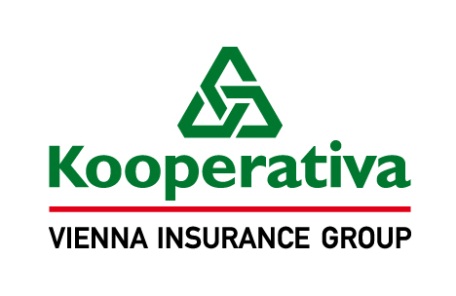 Dodatek č. 14k pojistné smlouvě č. 7720996893Úsek pojištění hospodářských rizikKooperativa pojišťovna, a.s., Vienna Insurance Groupse sídlem v Praze 8, Pobřežní 665/21, PSČ 186 00, Česká republikaIČO: 47116617zapsaná v obchodním rejstříku u Městského soudu v Praze, sp. zn. B 1897(dále jen „pojistitel“)zastoupený na základě zmocnění níže podepsanými osobamiPracoviště: Kooperativa pojišťovna, a.s., Vienna Insurance Group, Praha 8, Pobřežní 665/21, PSČ 186 00tel. 956 421 111aZoologická zahrada hl. m. Prahyse sídlem v Praze 7, U Trojského zámku 120/3, PSČ 171 00IČO: 00064459DIČ: CZ 00064459(dále jen „pojistník”)zastoupená Mgr. Miroslavem Bobkem, ředitelemKorespondenční adresa pojistníka je totožná s výše uvedenou adresou pojistníka.E-mailová adresa: XXXuzavírajíve smyslu zákona č. 89/2012 Sb., občanského zákoníku, tento dodatek, který spolu s výše uvedenou pojistnou smlouvou, pojistnými podmínkami pojistitele a přílohami, na které se pojistná smlouva (ve znění tohoto dodatku) odvolává, tvoří nedílný celek.Tento dodatek byl sjednán prostřednictvím samostatného zprostředkovatele:SECURRA, s.r.o.se sídlem v Praze 10 - Záběhlice, Ke Skalkám 18IČO: 25077562zapsaná v obchodním rejstříku u Městského soudu v Praze, sp. zn. C 47718(dále jen „samostatný zprostředkovatel”)Korespondenční adresa samostatného zprostředkovatele: XXXTel.: XXXSjednání tohoto dodatku zprostředkoval pro pojistníka samostatný zprostředkovatel v postavení pojišťovacího makléře. Výše uvedená pojistná smlouva (včetně výše uvedených údajů o výše uvedených subjektech) nově zní takto:Článek I.Úvodní ustanoveníPojistitel uzavírá tuto pojistnou smlouvu s pojistníkem jako logický krok následující po zadávacím řízení veřejné zakázky „POJIŠTĚNÍ MAJETKU A ODPOVĚDNOSTI ZOO PRAHA“.Pojištěným je pojistník.Pojištěným je i zřizovatel pojistníka, tj. Hlavní město Praha, se sídlem v Praze 1, Mariánské náměstí 2/2, PSČ 110 00, IČO: 00064581, a to pro pojištění movitého a nemovitého majetku ve vlastnictví zřizovatele pojistníka, který má pojistník ve správě.K pojištění se vztahují: Všeobecné pojistné podmínky (dále jen „VPP“), Zvláštní pojistné podmínky (dále jen „ZPP“) a Dodatkové pojistné podmínky (dále jen „DPP“).Všeobecné pojistné podmínky	VPP P-100/14 - pro pojištění majetku a odpovědnostiZvláštní pojistné podmínkyZPP P-150/14 - pro živelní pojištěníZPP P-200/14 - pro pojištění pro případ odcizeníZPP P-250/14 - pro pojištění sklaZPP P-300/14 - pro pojištění strojůZPP P-320/14 - pro pojištění elektronických zařízeníZPP P-600/14 - pro pojištění odpovědnosti za újmuDodatkové pojistné podmínky	DPP P-520/14 - pro pojištění hospodářských rizik, sestávající se z následujících doložek:	DZ113 - Atmosférické srážky- Rozšíření rozsahu pojištění (1401)	DZ114 - Nepřímý úder blesku- Rozšíření rozsahu pojištění (1404)	DOZ105 - Předepsané způsoby zabezpečení - Výklad pojmů (1401)	DODP101 - Pojištění obecné odpovědnosti za újmu - Základní rozsah pojištění (1401)	DODP103 - Cizí věci převzaté - Rozšíření rozsahu pojištění (1606)	DODP104 - Cizí věci užívané - Rozšíření rozsahu pojištění (1401)DODP105 - Náklady zdravotní pojišťovny a regresy dávek nemocenského pojištění - Rozšíření rozsahu pojištění (1401)	DODP109 - Provoz pracovních strojů - Rozšíření rozsahu pojištění (1412)	DODP110 -  Peněžitá náhrada nemajetkové újmy - ochrana osobnosti - Rozšíření rozsahu pojištění (1401)DODP111 - Čisté finanční škody - k pojištění obecné odpovědnosti za újmu - Rozšíření rozsahu pojištění (1401)	DODP113 - Znečištění životního prostředí - Rozšíření rozsahu pojištění (1401)DODP120 - Odpovědnost obchodní korporace za újmu členům svých orgánů v souvislosti s výkonem jejich funkce - Rozšíření rozsahu pojištění (1412)	DODP130 - Věci zaměstnanců - Rozšíření rozsahu pojištění (1603)	DOB101 - Elektronická rizika - Výluka (1401)	DOB103 - Výklad pojmů pro účely pojistné smlouvy (1401)	DOB106 - Bonifikace - Vymezení podmínek (1401)DOB107 - Definice jedné pojistné události pro pojistná nebezpečí povodeň, záplava, vichřice, krupobití (1401)DFVE101 - Přepěťová ochrana technologického zařízení fotovoltaické elektrárny (FVE) - Vymezení podmínek (1401)DFVE102 - Certifikace technologického zařízení fotovoltaické elektrárny (FVE) - Vymezení předmětu pojištění (1401)Článek II.Druhy a způsoby pojištění, předměty a rozsah pojištěníObecná ujednání pro pojištění majetkuPravidla pro stanovení výše pojistného plnění jsou podrobně upravena v pojistných podmínkách vztahujících se ke sjednanému pojištění a v dalších ustanoveních této pojistné smlouvy. Na stanovení výše pojistného plnění tedy může mít vliv např. stupeň opotřebení, provedení opravy či znovupořízení nebo způsob zabezpečení pojištěných věcí.Pro pojištění majetku je místem pojištění:a)	U Trojského zámku 120/3, Praha 7, PSČ 171 00 (a přilehlé plochy),b)	chovná a rehabilitační stanice Dolní Dobřejov, pošta Sedlec-Prčice, PSČ 257 91,c)	rekreační středisko Hejnice 47, PSČ 463 62,d)	výběhy koní Převalského Dívčí hrady se zázemím, Praha 5 – Radlice,e)	chata Bernartice u Milevska, Podolsko ev. č. 36, PSČ 398 43f)	byty:	182 00 Praha 8 - Kobylisy, Kaňkovského 1236/12,		140 00 Praha 4 – Chodov, Brandlova 1382/16 (byt č. 18),		149 00 Praha 4 - Chodov, Křejpského 1514/17 (byt č. 25),		100 00 Praha 10 - Strašnice, Na Padesátém 1737/2 (byt č. 20),g)	území hl. m. Prahy - pro pojištění skříní Citylight,není-li dále uvedeno jinak.Přehled sjednaných pojištěníPojištění se sjednává pro předměty pojištění v rozsahu a na místech pojištění (v případě pojištění odpovědnosti za újmu v rozsahu a za podmínek) uvedených v následujících tabulkách:2.1.1 Živelní pojištění*) není-li uvedeno, sjednává se pojištění s pojistnou hodnotou uvedenou v příslušných pojistných podmínkách2.2.1 Pojištění pro případ odcizení*) není-li uvedeno, sjednává se pojištění s pojistnou hodnotou uvedenou v příslušných pojistných podmínkáchXXX. XXXXXX2.3.1 Pojištění pro případ vandalismu*) není-li uvedeno, sjednává se pojištění s pojistnou hodnotou uvedenou v příslušných pojistných podmínkách 2.4.1 Pojištění skla*) není-li uvedeno, sjednává se pojištění s pojistnou hodnotou uvedenou v příslušných pojistných podmínkách 2.5.1 Pojištění strojů*) není-li uvedeno, sjednává se pojištění s pojistnou hodnotou uvedenou v příslušných pojistných podmínkách 2.6.1 Pojištění elektronických zařízení2.6.1.1 Živelní pojištění (elektronických zařízení)*) není-li uvedeno, sjednává se pojištění s pojistnou hodnotou uvedenou v příslušných pojistných podmínkách2.6.1.2 Pojištění pro případ odcizení (elektronických zařízení)*) není-li uvedeno, sjednává se pojištění s pojistnou hodnotou uvedenou v příslušných pojistných podmínkách2.6.1.3 Pojištění elektronických zařízení*) není-li uvedeno, sjednává se pojištění s pojistnou hodnotou uvedenou v příslušných pojistných podmínkách2.7.1 Pojištění odpovědnosti za újmu1)	nová cena je vyjádření pojistné hodnoty ve smyslu ustanovení čl. 21 odst. 2) písm. a) VPP P-100/14	časová cena je vyjádření pojistné hodnoty věci ve smyslu ustanovení čl. 21 odst. 2) písm. b) VPP P-100/14	obvyklá cena je vyjádření pojistné hodnoty věci ve smyslu ustanovení čl. 21 odst. 2) písm. c) VPP P-100/14	jiná cena je vyjádření pojistné hodnoty věci ve smyslu čl. V. Zvláštní ujednání této pojistné smlouvy2)	první riziko ve smyslu ustanovení čl. 23 odst. 1) písm. a) VPP P-100/143)	MRLP je horní hranicí pojistného plnění v souhrnu ze všech pojistných událostí vzniklých v jednom pojistném roce. Je-li pojištění sjednáno na dobu kratší než jeden pojistný rok je MRLP horní hranicí pojistného plnění v souhrnu ze všech pojistných událostí vzniklých za dobu trvání pojištění.4)	zlomkové pojištění ve smyslu čl. 23 odst. 1) písm. b) VPP P-100/145)	spoluúčast může být vyjádřena pevnou částkou, procentem, časovým úsekem nebo jejich kombinací ve smyslu čl. 11 odst. 4) VPP P-100/146)	odchylně od čl. 8 odst. 1) věta druhá ZPP P-600/14 poskytne pojistitel na úhradu všech pojistných událostí nastalých během jednoho pojistného roku pojistné plnění v souhrnu maximálně do výše limitu pojistného plnění7)	odchylně od čl. 8 odst. 2) věta třetí ZPP P-600/14 poskytne pojistitel na úhradu všech pojistných událostí nastalých během jednoho pojistného roku pojistné plnění v souhrnu maximálně do výše sublimitu pojistného plnění8)	dobou ručení se rozumí doba ve smyslu čl. 11 odst. 5) ZPP P-400/149)	integrální časová franšíza je časový úsek specifikovaný několika pracovními dny. Právo na pojistné plnění vzniká jen tehdy, je-li přerušení nebo omezení provozu pojištěného delší než tento počet pracovních dní. Je-li však přerušení nebo omezení provozu pojištěného delší než tento počet pracovních dní, nemá integrální časová franšíza vliv na výši pojistného plnění.10)	agregovaná pojistná částka se sjednává v případě pojištění souboru věcí, celková pojistná částka se sjednává v případě pojištění výčtu jednotlivých věcí a součtu jejich hodnot11)	MRLPPR je horní hranicí pojistného plnění v souhrnu ze všech pojistných událostí, u nichž věcná škoda, která byla důvodem jejich vzniku, nastala během jednoho pojistného roku. Je-li pojištění přerušení provozu sjednáno na dobu kratší než jeden pojistný rok, je MRLPPR horní hranicí pojistného plnění v souhrnu ze všech pojistných událostí, u nichž věcná škoda, která byla důvodem jejich vzniku, nastala během doby trvání pojištění. Není-li sjednán limit pojistného plnění pro jednu pojistnou událost, považuje se sjednaný MRLPPR i za limit pojistného plnění pro jednu pojistnou událost12)	MRLPPR v rámci stanovené pojistné částky ve smyslu ustanovení čl. 23 odst. 1) písm. c) VPP P-100/14.Pojistné plněníPojistné plnění ze všech pojištění sjednaných touto pojistnou smlouvou, v souhrnu za všechny pojistné události způsobené povodní nebo záplavou, nastalé v průběhu jednoho pojistného roku (resp. je-li pojištění sjednáno na dobu kratší než jeden pojistný rok, v průběhu trvání pojištění), je omezeno maximálním ročním limitem pojistného plnění ve výši 100 000 000 Kč; tím nejsou dotčena jiná ujednání, z nichž vyplývá povinnost pojistitele poskytnout pojistné plnění v nižší nebo stejné výši.Pojistné plnění ze všech pojištění sjednaných touto pojistnou smlouvou, v souhrnu za všechny pojistné události způsobené vichřicí nebo krupobitím, nastalé v průběhu jednoho pojistného roku (resp. je-li pojištění sjednáno na dobu kratší než jeden pojistný rok, v průběhu trvání pojištění), je omezeno maximálním ročním limitem pojistného plnění ve výši 30 000 000 Kč; tím nejsou dotčena jiná ujednání, z nichž vyplývá povinnost pojistitele poskytnout pojistné plnění v nižší nebo stejné výši.Pojistné plnění ze všech pojištění sjednaných touto pojistnou smlouvou, v souhrnu za všechny pojistné události způsobené sesouváním půdy, zřícením skal nebo zemin, sesouváním nebo zřícením lavin, zemětřesením, tíhou sněhu nebo námrazy nastalé v průběhu jednoho pojistného roku (resp. je-li pojištění sjednáno na dobu kratší než jeden pojistný rok, v průběhu trvání pojištění), je omezeno maximálním ročním limitem pojistného plnění ve výši 30 000 000 Kč; tím nejsou dotčena jiná ujednání, z nichž vyplývá povinnost pojistitele poskytnout pojistné plnění v nižší nebo stejné výši.Pojistné plnění z pojištění sjednaného doložkou DZ113 (Atmosférické srážky), v souhrnu za všechny pojistné události nastalé v průběhu jednoho pojistného roku (resp. je-li pojištění sjednáno na dobu kratší než jeden pojistný rok, v průběhu trvání pojištění), je omezeno maximálním ročním limitem pojistného plnění ve výši 200 000 Kč. Od celkové výše pojistného plnění za každou pojistnou událost z pojištění dle doložky DZ113 se odečítá spoluúčast ve výši 10 000 Kč.Pojistné plnění z pojištění sjednaného doložkou DZ114 (Nepřímý úder blesku), v souhrnu za všechny pojistné události nastalé v průběhu jednoho pojistného roku (resp. je-li pojištění sjednáno na dobu kratší než jeden pojistný rok, v průběhu trvání pojištění), je omezeno maximálním ročním limitem pojistného plnění ve výši 500 000 Kč. Od celkové výše pojistného plnění za každou pojistnou událost z pojištění dle doložky DZ114 se odečítá spoluúčast ve výši 10 000 Kč.Pojistné plnění pro pojištění skříní Citylight na území hl. m. Prahy, v souhrnu za všechny pojistné události nastalé v průběhu jednoho pojistného roku (resp. je-li pojištění sjednáno na dobu kratší než jeden pojistný rok, v průběhu trvání pojištění), je omezeno maximálním ročním limitem pojistného plnění ve výši 250 000 Kč.Článek III.Výše a způsob placení pojistnéhoPojistné za jeden pojistný rok činí:Živelní pojištěníPojistné 	 3 894 293 KčPojištění pro případ odcizeníPojistné 	 144 350 KčPojištění pro případ vandalismuPojistné 	 30 500 KčPojištění sklaPojistné 	 55 000 KčPojištění strojůPojistné 	 107 754 KčPojištění elektronických zařízeníPojistné 	 294 981 KčPojištění odpovědnosti za újmuPojistné 	 125 910 KčSouhrn pojistného za sjednaná pojištění za jeden pojistný rok činí 	 4 652 788 KčCelkové roční pojistné za osmý pojistný rok po slevách bez DPH (bez započtené bonifikace):	4 652 788 Kč.Pojistné je sjednáno jako běžné.Pojistné období je dvanáctiměsíční. Pojistné je v každém pojistném roce splatné k datům a v částkách takto:datum:	částka:1. 5.	1 163 197 Kč1. 7.	1 163 197 Kč1. 10.	1 163 197 Kč1. 1.	1 163 197 KčPojistník je povinen uhradit pojistné v uvedené výši na účet pojistitele č. ú. 2226222/0800, variabilní symbol: 7720996893.Smluvní strany se dohodly, že pokud bude v členském státě Evropské unie nebo Evropského hospodářského prostoru zavedena jiná pojistná daň či jí obdobný poplatek z pojištění sjednaného touto pojistnou smlouvou, než jaké jsou uvedeny v bodu 1. tohoto článku a které bude po nabytí účinnosti příslušných právních předpisů na území tohoto členského státu pojistitel povinen odvést, pojistník se zavazuje uhradit nad rámec pojistného předepsaného v této pojistné smlouvě i náklady odpovídající této povinnosti.Článek IV.Hlášení škodných událostíVznik škodné události je pojistník (pojištěný) povinen oznámit přímo nebo prostřednictvím zplnomocněného samostatného zprostředkovatele v postavení pojišťovacího makléře bez zbytečného odkladu na jeden z níže uvedených kontaktních údajů:Kooperativa pojišťovna, a.s., Vienna Insurance GroupCENTRUM ZÁKAZNICKÉ PODPORYCentrální podatelnaBrněnská 634664 42 Modřicetel.: 957 105 105datová schránka: n6tetn3www.koop.czNa výzvu pojistitele je pojistník (pojištěný nebo jakákoliv jiná osoba) povinen oznámit vznik škodné události písemnou formou. Článek V.Zvláštní ujednáníUjednává se, že se ruší ustanovení čl. 1 odst. 7) a 8), čl. 3 odst. 4) a 5), čl. 6 odst. 3) a čl. 9 ZPP P-150/14.Ujednává se, že se ruší ustanovení čl. 1 odst. 6) písm. i) ZPP P-150/14.Ujednává se, že v čl. 2 odst. 2) písm. e) ZPP P-150/14 se ruší ustanovení „toto pojištění se sjednává pouze pro škody na pojištěných budovách“. Odchylně od čl. 10 odst. 29) věty první ZPP P-150/14 se ujednává, že tíhou sněhu nebo námrazy se rozumí destruktivní působení jejich nadměrné hmotnosti.Ujednává se, že se ruší ustanovení čl. 3 odst. 2) ZPP P-150/14.Ujednává se, že se ustanovení čl. 3 odst. 3) ZPP P-150/14 ruší a nově zní:„Z pojištění nevzniká právo na plnění pojistitele za škody vzniklé na pojištěné věci během její přepravy jako nákladu.“Pro účely tohoto pojištění se doplňuje specifikace rozsahu pojištění uvedeného v záhlaví tab. č. 2.1.1. a 2.6.1.1. této pojistné smlouvy takto:požár a jeho průvodní jevy,průvodní jevy požáru (tzn. teplo a zplodiny hoření vznikající při požáru, a to i když se ohnisko nenachází přímo v místě pojištění, ale v jeho blízkosti),výbuch,úder blesku,náraz nebo zřícení letadla, jeho části nebo nákladu,vichřice,krupobití (včetně škod na pojištěných věcech umístěných na volném prostranství, je-li toto umístění pro danou věc obvyklé),zemětřesení,sesuv půdy, zřícením skal nebo zemin,sesouvání nebo zřícení lavin,tíha sněhu nebo námrazy,pád stromů, stožárů a jiných předmětů,náraz motorového vozidla, jeho části nebo jím přepravovaného nákladu,záplava a povodeň, a to i když nastane pouze v místě pojištění (včetně zpětného vystoupení kapaliny z odpadního potrubí způsobeného zahlcením venkovní kanalizace v důsledku atmosférických srážek, povodně nebo záplavy),vodovodní škody, tj. škody způsobené kapalinou unikající z vodovodních zařízení (včetně kanalizace, vnitřních okapových svodů, stabilních hasicích zařízení), v případě pojištěných budov rovněž poškození nebo zničení:kotlů, nádrží, výměníkových stanic způsobené zamrznutím kapaliny v nich,potrubí, topných těles vodovodních zařízení způsobené přetlakem nebo zamrznutím kapaliny v nich,škody způsobené hasebními látkami použitými při zásahu proti požáru,nepřímý úder blesku (indukce, přepětí, zkrat),atmosférické srážky (voda z přívalového deště, tání ledové nebo sněhové vrstvy, zahlcení nebo zamrznutí vnějších okapů).V případě, že jakékoli ustanovení této specifikace rozšiřuje rozsah sjednaných pojistných nebezpečí dle čl. 2 ZPP P-150/14 nebo doložek DZ113 a DZ114, pak má přednost příslušné ustanovení této specifikace rozsahu pojištění.Ujednává se, že pojistitel uhradí kromě zachraňovacích nákladů (čl. 13 odst. 2) VPP P-100/14) účelně vynaložené náklady na demolici, vyklizení, odvoz a uložení suti, odklizení zbytků pojištěné věci vzniklé v souvislosti s pojistnou událostí týkající se věci pojištěné touto pojistnou smlouvou, nejvýše však 10 % z pojistné částky sjednané pro věc (soubor věcí), které se vynaložené náklady týkaly.Nové investice – Vymezení předmětu pojištěníNovými investicemi se rozumí investice, o nichž pojistník předpokládá, že je bude vlastním jménem a na vlastní účet realizovat během pojistné doby.Pojištění nových investic se vztahuje i na nové budovy, stavby, terénní úpravy příp. rekonstrukce v místě pojištění, které se stávají vlastnictvím zřizovatele pojistníka (tj. hlavního města Prahy) v okamžiku předání dodavatelem/zhotovitelem pojistníkovi, tzn. tyto věci jsou pojištěny až od data převzetí.Pojištění nových investic se vztahuje i na nové budovy, stavby, terénní úpravy příp. rekonstrukce v místě pojištění, kde investorem je pojistník, nebo jeho zřizovatel, tj. hlavní město Praha.Pojištění nových investic se sjednává na první riziko.Rozsah pojištění nových investic je uveden v této pojistné smlouvě.Nové investice jsou pojištěny do limitu pojistného plnění uvedeného v této pojistné smlouvě.V případě vzniku pojistné události na nedokončené nové investici je pojistitel povinen plnit pouze do takové výše, která vyjadřuje hodnotu nové investice bezprostředně před vznikem pojistné události, maximálně však do sjednaného limitu pojistného plnění.Živelní pojištění není omezeno výlukou pojištění dřevostaveb, stánků, dočasně montovaných přístřešků apod. a věcí v nich uložených.Pojištění se vztahuje na pojištěné budovy a ostatní stavby i v průběhu jejich rekonstrukcí nebo oprav.Ujednává se, že se ruší ustanovení čl. 3 odst. 1) písm. a) ZPP P-200/14.Pojištění se vztahuje na odcizení a vandalismus na pojištěné věci bez ohledu na to, zda byl pachatel zjištěn či nezjištěn.Nárok na pojistné plnění při odcizení pojištěných stavebních součástí a příslušenství budov nebo ostatních staveb, a pojištěných věcí zvláštní hodnoty umístěných mimo vnitřní prostory budov nebo ostatních staveb v místě pojištění vzniká i s pouhým překonáním konstrukčního upevnění těchto věcí.XXXXXXXXXXXXXXXXXXXXXXXXXXXXXXXXX	XXXXXXXXXXXXXXXXXXXXXXXXXXXXXX	XXXXXXXXXXXXXXXXXXXXXXXXXXXXXX	XXXXXXXXXXXXXXXXXXXXX	XXXXXXXXXXXX        XXX        XXX        XXXXXXXXX	       XXX       XXXXXXOdchylně od ZPP P-250/05 se ujednává, že z pojištění skla vzniká právo na pojistné plnění i za škody na pojištěném skle způsobené vyrýváním, bez ohledu na to, zda byl pachatel zjištěn či nezjištěn.Ujednává se, že se ruší ustanovení čl. 3 odst. 1) písm. b) ZPP P-250/14.Ujednává se, že se ruší ustanovení čl. 1 odst. 6) ZPP P-320/14.Ujednává se, že se ustanovení čl. 3 odst. 2) písm. h) ZPP P-320/14 ruší a nově zní:„Z pojištění nevzniká právo na plnění pojistitele za škody vzniklé na pojištěném zařízení během jeho přepravy jako nákladu.“Pojistitel se při plnění veřejné zakázky zavazuje dodržet veškeré aktuálně platné právní předpisy.Všechny podmínky uvedené v zadávacím řízení jsou platné pro plnění zakázky, i když nejsou výslovně uvedeny v pojistné smlouvě.Pojištění majetku se sjednává na novou cenu, není-li uvedeno jinak.Pojistné plnění - Pojistné plnění za poškození, zničení, ztrátu nebo odcizení pojištěné věci ze škod v pojištění majetku sjednaném v této pojistné smlouvy, tj. živelním pojištěním, pojištěním pro případ odcizení, pojištěním pro případ vandalismu, pojištěním skel, pojištěním strojů a pojištěním elektronických zařízení, bude zasíláno na účet pojistníka v nových cenách.Pro účely tohoto pojištění na novou cenu se sjednává níže uvedený způsob pojistného plnění:Byla-li pojištěná věc zničena, ztracena nebo odcizena, vzniká oprávněné osobě právo, není-li ujednáno jinak, aby jí pojistitel vyplatil z pojištění na novou cenu částku odpovídající přiměřeným nákladům na znovupořízení stejné nebo srovnatelné nové věci sníženou o cenu využitelných zbytků.Byla-li pojištěná věc poškozena, vzniká oprávněné osobě právo, není-li ujednáno jinak, aby jí pojistitel vyplatil z pojištění na novou cenu částku odpovídající přiměřeným nákladům na opravu poškozené věci sníženou o cenu využitelných zbytků nahrazovaných částí.Plnění pojistitele vypočtené podle odst. 2) však současně nesmí převýšit částku stanovenou podle odst. 1).Byla-li poškozena, zničena, ztracena nebo odcizena pojištěná věc, pro kterou bylo sjednáno pojištění na novou cenu, a její opotřebení nebo jiné znehodnocení s přihlédnutím k případnému zhodnocení přesáhlo v době bezprostředně před vznikem pojistné události 70 %, vyplatí pojistitel plnění pouze do výše časové ceny, kterou měla pojištěná věc v době bezprostředně před vznikem pojistné události.Oprávněná osoba se podílí na pojistném plnění dohodnutou spoluúčastí. Spoluúčast pojistitel odečte od celkové výše pojistného plnění. Celkovou výší pojistného plnění se rozumí částka, v níž by bylo stanoveno pojistné plnění před odečtením dohodnuté spoluúčasti. Pokud celková výše pojistného plnění nepřesahuje dohodnutou spoluúčast, pojistitel pojistné plnění neposkytne.Pojistitel poskytne pojistníkovi bonifikaci ve smyslu Doložky DOB106 - Bonifikace - Vymezení podmínek (1401). Pro účely tohoto pojištění se v doložce DOB106 ruší odstavec č. 3.Pojistitel na základě písemné žádosti pojistníka provede vyhodnocení škodného průběhu pojistné smlouvy za hodnocené období, kterým je jeden pojistný rok.Bude-li skutečná hodnota škodného průběhu pojistné smlouvy nižší než hodnota smluvně stanovená, přizná pojistitel bonifikaci následovně:Škodný průběh	výše bonifikace	do 5 %	30 %Pojistitel je povinen být členem České asociace pojišťoven (ČAP) po celou dobu trvání této pojistné smlouvy.Pojistitel je povinen udržovat po celou dobu platnosti pojistné smlouvy min. 10 zaměstnanců vyčleněných pouze na likvidaci pojistných událostí z neživotního pojištění, a to ve vzdálenosti do 100 km od místa pojištění specifikovaného v čl. II. odst. 1.2. písm. a) této pojistné smlouvy.Tolerance přírůstku pojištěného majetkuPojistitel toleruje roční přírůstek pojištěného souboru majetku do výše 10 %, a to bez navýšení pojistného a bez uplatnění podpojištění.Tolerance úbytku pojištěného majetkuPojistník je oprávněn zúžit rozsah souboru pojištěného majetku, přičemž v tomto případě bude zároveň adekvátním způsobem snížena výše pojistného.Možnost výpovědi pojistné smlouvy, výpovědní lhůtaPojistník i pojistitel jsou oprávněni vypovědět pojistnou smlouvu výhradně ke konci pojistného roku. Musí tak však učinit nejpozději 3 měsíce před uplynutím příslušného pojistného roku, a to písemnou výpovědí, která bude nejpozději 3 měsíce před uplynutím příslušného pojistného roku doručena na adresu sídla nebo na v pojistné smlouvě uvedenou korespondenční adresu - druhé smluvní strany.Celkovou nabídkovou cenou se rozumí celkové roční pojistné za první pojistný rok po slevách bez DPH (bez započtené bonifikace) - (dále jen „celková nabídková cena“) za pojištění majetku pojištěného a odpovědnosti pojištěného v rozsahu krytí stanoveném touto pojistnou smlouvou.Celková nabídková cena zahrnuje ve vztahu k majetku pojištěného – živelní pojištění, pojištění pro případ odcizení, pojištění pro případ vandalismu, pojištění skel, pojištění strojů, pojištění elektronických zařízení a pojištění odpovědnosti za újmu a zahrnuje veškeré náklady nezbytné k řádnému, úplnému a kvalitnímu plnění předmětu této pojistné smlouvy.Celková nabídková cena je stanovena v rozsahu předmětu této pojistné smlouvy a je stanovena jako maximální a konečná a nepřekročitelná po celou dobu plnění veřejné zakázky na základě této pojistné smlouvy s výjimkou zvýšení ceny v důsledku navýšení pojistných částek (např. z důvodu nabytí, nebo předání do správy dalšího majetku) za podmínek a sazeb této pojistné smlouvy.Sazby nesmějí být navýšeny po celou dobu platnosti této pojistné smlouvy.Výše nabídkové ceny může být překročena pouze na základě vzájemné dohody pojistitele a pojistníka z důvodu změny obecně platných právních předpisů platných v době uskutečnění zdanitelného plnění, které měly vliv na výpočet nabídkové ceny pojistitelem.Ujednává se, že se ruší ustanovení čl. 20 VPP P-100/14.Za škody způsobené při výkonu činnosti pojistitele odpovídá pojistitel.Pojistitel neposkytne pojistné plnění ani jiné plnění či službu z pojistné smlouvy v rozsahu, v jakém by takové plnění nebo služba znamenaly porušení mezinárodních sankcí, obchodních nebo ekonomických sankcí či finančních embarg, vyhlášených za účelem udržení nebo obnovení mezinárodního míru, bezpečnosti, ochrany základních lidských práv a boje proti terorismu. Za tyto sankce a embarga se považují zejména sankce a embarga Organizace spojených národů, Evropské unie, České republiky a Spojeného království Velké Británie a Severního Irska. Dále také Spojených států amerických za předpokladu, že neodporují sankcím a embargům uvedeným v předchozí větě.Výluka přenosných chorob	Ujednává se, že z pojištění – s výjimkou pojištění odpovědnosti za újmu – nevzniká právo na žádné plnění pojistitele, pokud by jakkoliv souviselo s jakoukoliv přenosnou chorobou, její hrozbou či obavou z ní, ať již jsou skutečné nebo údajné.	Tato výluka se však (v závislosti na ostatních ujednáních) neuplatní v případě:	i) škody na pojištěné věci, nebo	ii) vzniku následné škody způsobené pojištěnému v souvislosti s přerušením provozu z důvodu vzniku škody na věci,	je-li škoda na takové věci zapříčiněna některým z pojištěných pojistných nebezpečí.	Toto ujednání nemá vliv na platnost a účinnost ostatních výluk z pojištění ani jiných ustanovení omezujících pojistné krytí.34.	Ujednává se, že se ustanovení čl. 9 odst. 1) ZPP P-600/14 ruší a nově zní:„1) Motorovým vozidlem se rozumí:a) nekolejové vozidlo poháněné motorem (mechanickým pohonem) určené k pohybu po zemi – včetně motorových vozidel sloužících jako pracovní stroje (např. bagr, autojeřáb, rolba, pásový nebo kolový finišer), trolejbusů, elektrovozidel, sanitek, motorových invalidních vozíků, vozítek segway, motorových koloběžek, mopedů, elektrokol, elektrických jednokolek apod. – bez ohledu na to, jestli:- je takové vozidlo určeno k provozu na pozemních komunikacích,- byla takovému vozidlu přidělena registrační značka (státní poznávací značka),- bylo takové vozidlo použito jako dopravní prostředek,- je takové vozidlo poháněno výhradně motorem (mechanickým pohonem).b) přípojné vozidlo určené k užití s vozidlem uvedeným v písmenu a).“Článek VI.Prohlášení pojistníka, registr smluv, zpracování osobních údajůProhlášení pojistníkaPojistník potvrzuje, že v dostatečném předstihu před uzavřením tohoto dodatku převzal v listinné nebo, s jeho souhlasem, v jiné textové podobě (např. na trvalém nosiči, prostřednictvím e-mailu nebo elektronického úložiště dat) Informace pro klienta, jejichž součástí jsou Informace o zpracování osobních údajů v neživotním pojištění, a seznámil se s nimi. Pojistník si je vědom, že se jedná o důležité informace, které mu napomohou porozumět podmínkám sjednávaného pojištění, obsahují upozornění na důležité aspekty pojištění i významná ustanovení pojistných podmínek.Pojistník potvrzuje, že v dostatečném předstihu před uzavřením tohoto dodatku převzal v listinné nebo jiné textové podobě (např. na trvalém nosiči dat, prostřednictvím e-mailu nebo elektronického úložiště dat) dokumenty uvedené v čl. I. bodu 3. této pojistné smlouvy ve znění tohoto dodatku a seznámil se s nimi. Pojistník si je vědom, že tyto dokumenty tvoří nedílnou součást této pojistné smlouvy ve znění tohoto dodatku a upravují rozsah pojištění, jeho omezení (včetně výluk), práva a povinnosti účastníků pojištění a následky jejich porušení a další podmínky pojištění a pojistník je jimi vázán stejně jako pojistnou smlouvou.Pojistník potvrzuje, že adresa jeho sídla/bydliště/trvalého pobytu a kontakty elektronické komunikace uvedené v tomto dodatku jsou aktuální, a souhlasí, aby tyto údaje byly v případě jejich rozporu s jinými údaji uvedenými v dříve uzavřených pojistných smlouvách, ve kterých je pojistníkem nebo pojištěným, využívány i pro účely takových pojistných smluv. S tímto postupem pojistník souhlasí i pro případ, kdy pojistiteli oznámí změnu jeho sídla/bydliště/trvalého pobytu nebo kontaktů elektronické komunikace v době trvání této pojistné smlouvy. Tím není dotčena možnost používání jiných údajů uvedených v dříve uzavřených pojistných smlouvách.Pojistník prohlašuje, že má oprávněnou potřebu ochrany před následky pojistné události (pojistný zájem). Pojistník, je-li osobou odlišnou od pojištěného, dále prohlašuje, že mu pojištění dali souhlas k pojištění.Pojistník prohlašuje, že věci nebo jiné hodnoty pojistného zájmu pojištěné touto pojistnou smlouvou ve znění tohoto dodatku nejsou k datu uzavření tohoto dodatku pojištěny proti stejným nebezpečím u jiného pojistitele, pokud není v pojistné smlouvě ve znění tohoto dodatku výslovně uvedeno jinak.Registr smluvPokud výše uvedená pojistná smlouva, resp. dodatek k pojistné smlouvě (dále jen „smlouva“) podléhá povinnosti uveřejnění v registru smluv (dále jen „registr“) ve smyslu zákona č. 340/2015 Sb., zavazuje se pojistník k jejímu uveřejnění v rozsahu, způsobem a ve lhůtách stanovených citovaným zákonem. To nezbavuje pojistitele práva, aby smlouvu uveřejnil v registru sám, s čímž pojistník souhlasí. Pokud je pojistník odlišný od pojištěného, pojistník dále potvrzuje, že každý pojištěný souhlasil s uveřejněním smlouvy.Při vyplnění formuláře pro uveřejnění smlouvy v registru je pojistník povinen vyplnit údaje o pojistiteli (jako smluvní straně), do pole „Datová schránka“ uvést: n6tetn3 a do pole „Číslo smlouvy“ uvést číslo této pojistné smlouvy.Pojistník se dále zavazuje, že před zasláním smlouvy k uveřejnění zajistí znečitelnění neuveřejnitelných informací (např. osobních údajů o fyzických osobách).Smluvní strany se dohodly, že ode dne nabytí účinnosti smlouvy (resp. dodatku) jejím zveřejněním v registru se účinky pojištění, včetně práv a povinností z něj vyplývajících, vztahují i na období od data uvedeného jako počátek pojištění (resp. od data uvedeného jako počátek změn provedených dodatkem, jde-li o účinky dodatku) do budoucna.Zpracování osobních údajůV následující části jsou uvedeny základní informace o zpracování Vašich osobních údajů. Tyto informace se na Vás uplatní, pokud jste fyzickou osobou, a to s výjimkou bodu 3.2., který se na Vás uplatní i pokud jste právnickou osobou. Více informací, včetně způsobu odvolání souhlasu, možnosti podání námitky v případě zpracování na základě oprávněného zájmu, práva na přístup a dalších práv, naleznete v dokumentu Informace o zpracování osobních údajů v neživotním pojištění, který je trvale dostupný na webové stránce  v sekci „O pojišťovně Kooperativa“.INFORMACE O ZPRACOVÁNÍ OSOBNÍCH ÚDAJŮ BEZ VAŠEHO SOUHLASUZpracování na základě plnění smlouvy a oprávněných zájmů pojistitelePojistník bere na vědomí, že jeho identifikační a kontaktní údaje, údaje pro ocenění rizika při vstupu do pojištění a údaje o využívání služeb zpracovává pojistitel:pro účely kalkulace, návrhu a uzavření pojistné smlouvy, posouzení přijatelnosti do pojištění, správy a ukončení pojistné smlouvy a likvidace pojistných událostí, když v těchto případech jde o zpracování nezbytné pro plnění smlouvy, apro účely zajištění řádného nastavení a plnění smluvních vztahů s pojistníkem, zajištění a soupojištění, statistiky a cenotvorby produktů, ochrany právních nároků pojistitele a prevence a odhalování pojistných podvodů a jiných protiprávních jednání, když v těchto případech jde o zpracování založené na základě oprávněných zájmů pojistitele. Proti takovému zpracování máte právo kdykoli podat námitku, která může být uplatněna způsobem uvedeným v Informacích o zpracování osobních údajů v neživotním pojištění.Zpracování pro účely plnění zákonné povinnostiPojistník bere na vědomí, že jeho identifikační a kontaktní údaje a údaje pro ocenění rizika při vstupu do pojištění pojistitel dále zpracovává ke splnění své zákonné povinnosti vyplývající zejména ze zákona upravujícího distribuci pojištění a zákona č. 69/2006 Sb., o provádění mezinárodních sankcí.POVINNOST POJISTNÍKA INFORMOVAT TŘETÍ OSOBYPojistník se zavazuje informovat každého pojištěného, jenž je osobou odlišnou od pojistníka, a případné další osoby, které uvedl v pojistné smlouvě ve znění tohoto dodatku, o zpracování jejich osobních údajů.INFORMACE O ZPRACOVÁNÍ OSOBNÍCH ÚDAJŮ ZÁSTUPCE POJISTNÍKA Zástupce právnické osoby, zákonný zástupce nebo jiná osoba oprávněná zastupovat pojistníka bere na vědomí, že její identifikační a kontaktní údaje pojistitel zpracovává na základě oprávněného zájmu pro účely kalkulace, návrhu a uzavření pojistné smlouvy, správy a ukončení pojistné smlouvy, likvidace pojistných událostí, zajištění a soupojištění, ochrany právních nároků pojistitele a prevence a odhalování pojistných podvodů a jiných protiprávních jednání. Proti takovému zpracování má taková osoba právo kdykoli podat námitku, která může být uplatněna způsobem uvedeným v Informacích o zpracování osobních údajů v neživotním pojištění.Zpracování pro účely plnění zákonné povinnostiZástupce právnické osoby, zákonný zástupce nebo jiná osoba oprávněná zastupovat pojistníka bere na vědomí, že identifikační a kontaktní údaje pojistitel dále zpracovává ke splnění své zákonné povinnosti vyplývající zejména ze zákona upravujícího distribuci pojištění a zákona č. 69/2006 Sb., o provádění mezinárodních sankcí.Podpisem tohoto dodatku potvrzujete, že jste se důkladně seznámil se smyslem a obsahem souhlasu se zpracováním osobních údajů a že jste se před jejich udělením seznámil s dokumentem Informace o zpracování osobních údajů v neživotním pojištění, zejména s bližší identifikací dalších správců, rozsahem zpracovávaných údajů, právními základy (důvody), účely a dobou zpracování osobních údajů, způsobem odvolání souhlasu a právy, která Vám v této souvislosti náleží.Článek VII.Závěrečná ustanoveníNení-li ujednáno jinak, pojištění dle této pojistné smlouvy se sjednává na dobu neurčitou s počátkem pojištění od 1. 4. 2017.Počátek změn provedených tímto dodatkem: 1. 4. 2024.Je-li tento dodatek uzavřen po datu uvedeném jako počátek změn provedených tímto dodatkem, vztahují se tímto dodatkem provedené změny a případná tímto dodatkem sjednaná nová pojištění i na dobu od data uvedeného jako počátek změn provedených tímto dodatkem do uzavření tohoto dodatku; pojistitel však v rozsahu těchto provedených změn nebo případných nových pojištění není povinen poskytnout plnění, pokud pojistník a/nebo pojištěný a/nebo oprávněná osoba a/nebo jiná osoba, která uplatňuje právo na plnění pojistitele, v době uzavření tohoto dodatku věděl(a) nebo s přihlédnutím ke všem okolnostem mohl(a) vědět, že již nastala skutečnost, která by se mohla stát důvodem vzniku práva na plnění pojistitele v rozsahu změn provedených tímto dodatkem nebo případných tímto dodatkem sjednaných nových pojištění, vyjma takových skutečností, které již byly pojistiteli jakoukoli z výše uvedených osob oznámeny před odesláním návrhu pojistitele na uzavření tohoto dodatku.Smluvní strany se dohodly, že tato pojistná smlouva č. 7720996893 nahrazuje pojistnou smlouvu č. 7720273229. Pojištění dle pojistné smlouvy č. 7720273229 zaniklo uplynutím dne 31. 3. 2017.Odpověď pojistníka na návrh pojistitele na uzavření tohoto dodatku (dále jen „nabídka“) s dodatkem nebo odchylkou od nabídky se nepovažuje za její přijetí, a to ani v případě, že se takovou odchylkou podstatně nemění podmínky nabídky.Ujednává se, že tento dodatek musí být uzavřen pouze v písemné formě, a to i v případě, že je pojištění tímto dodatkem ujednáno na pojistnou dobu kratší než jeden rok. Tento dodatek může být měněn pouze písemnou formou.Ujednává se, že je-li tento dodatek uzavírán elektronickými prostředky, musí být podepsán elektronickým podpisem ve smyslu příslušných právních předpisů. Podepíše-li pojistník tento dodatek jiným elektronickým podpisem než uznávaným elektronickým podpisem ve smyslu zákona č. 297/2016 Sb., o službách vytvářejících důvěru pro elektronické transakce, a nezaplatí-li tímto dodatkem předepsané jednorázové pojistné nebo běžné pojistné za tímto dodatkem sjednané první pojistné období řádně a včas, tento dodatek se od počátku ruší.Subjektem věcně příslušným k mimosoudnímu řešení spotřebitelských sporů z tohoto pojištění je Česká obchodní inspekce, Štěpánská 567/15, 120 00 Praha 2, www.coi.cz, a Kancelář ombudsmana České asociace pojišťoven z.ú., Elišky Krásnohorské 135/7, 110 00 Praha 1, www.ombudsmancap.cz.Pojistník prohlašuje, že uzavřel se samostatným zprostředkovatelem smlouvu, na jejímž základě samostatný zprostředkovatel v postavení pojišťovacího makléře zprostředkovává pojištění pro pojistníka, a to v rozsahu této pojistné smlouvy ve znění tohoto dodatku. Smluvní strany se dohodly, že veškeré písemnosti mající vztah k pojištění sjednanému touto pojistnou smlouvou ve znění tohoto dodatku (s výjimkou písemností směřujících k ukončení pojištění ze strany pojistitele zasílaných pojistitelem s dodejkou, které budou zasílány na korespondenční adresu pojistníka) doručované pojistitelem pojistníkovi nebo pojištěnému se považují za doručené pojistníkovi nebo pojištěnému doručením samostatnému zprostředkovateli v postavení pojišťovacího makléře. Odchylně od čl. 18 VPP P-100/14 se pro tento případ „adresátem“ rozumí samostatný zprostředkovatel v postavení pojišťovacího makléře. Dále se smluvní strany dohodly, že veškeré písemnosti mající vztah k pojištění sjednanému touto pojistnou smlouvou ve znění tohoto dodatku doručované samostatným zprostředkovatelem v postavení pojišťovacího makléře za pojistníka nebo pojištěného pojistiteli se považují za doručené pojistiteli od pojistníka nebo pojištěného, a to doručením pojistiteli.Smluvní strany souhlasí se zveřejněním této smlouvy v plném rozsahu včetně osobních údajů ve smlouvě obsažených, jakož i všech úkonů a okolností s touto smlouvou souvisejících, či poskytnutím informace třetím osobám o této smlouvě či podstatných částech této smlouvy za podmínek definovaných zákonem č. 106/1999 Sb., o svobodném přístupu k informacím, ve znění aktuálním ke dni požadavku na informace či zveřejnění, a rovněž prohlašují, že nic z obsahu smlouvy nepovažují za obchodní tajemství.Pojistitel si je vědom, že je ve smyslu § 2 písm. e) zákona č. 320/2001 Sb., o finanční kontrole ve veřejné správě a o změně některých zákonů (zákon o finanční kontrole), ve znění pozdějších předpisů, povinen spolupůsobit při výkonu finanční kontroly.Pojistitel bere na vědomí, že pojistník je vázán zákonem č. 340/2015 Sb., o registru smluv, a souhlasí s tím, že text této smlouvy/dodatku bude zveřejněn prostřednictvím pojistníka v registru smluv.Pojistník i pojistitel obdrží originál tohoto dodatku. Tento dodatek k pojistné smlouvě byl vypracován v pěti stejnopisech, pojistník obdrží tři stejnopisy, pojistitel si ponechá dva stejnopisy.Tento dodatek obsahuje 23 stran, k pojistné smlouvě ve znění tohoto dodatku náleží 9 příloh, z nichž přílohy č. 1 až 5 a příloha Zřizovací listina pojistníka jsou přiloženy k tomuto dodatku. Součástí pojistné smlouvy ve znění tohoto dodatku jsou pojistné podmínky pojistitele uvedené v čl. I. této pojistné smlouvy ve znění tohoto dodatku.Výčet příloh:příloha č. 1 – Seznam mobilních strojů s RZpříloha č. 2 – Seznam strojůpříloha č. 3 – Seznam stabilní elektronikypříloha č. 4 – Seznam přenosné elektroniky (místo pojištění Evropa)příloha č. 5 – Seznam přenosné elektroniky (místo pojištění celý svět)XXXXXXpříloha – Zřizovací listina pojistníkapříloha – Výpis z veřejné části Živnostenského rejstříku pojistníkaPřílohy přiložené k tomuto dodatku nahrazují odpovídající přílohy k pojistné smlouvě.Podepsáno dne+ .28.03.2024...........................					za pojistitele	za pojistitelePodepsáno dne+ 10.04.2024 ............................			za pojistníka	Mgr. Miroslav Bobek, ředitel	Zoologická zahrada hl. m. Prahy+ Je-li tento dodatek podepsán uznávaným elektronickým podpisem, je okamžik podpisu vždy obsažen v tomto podpisu.++	a) 	Je-li tento dodatek pojistitelem vyhotoven v listinné podobě a podepsán za něj vlastnoručně, uveďte jméno, příjmení a funkci osob/y podepisující/ch za pojistníka, jejich vlastnoruční podpis/y a případně též otisk razítka a doručte pojistiteli takto podepsaný stejnopis dodatku v listinné podobě.	b) 	Je-li tento dodatek pojistitelem vyhotoven v elektronické podobě a podepsán za něj uznávaným elektronickým podpisem, použijte též uznávaný elektronický podpis/y osob/y podepisující/ch za pojistníka, nebo v případě použití elektronického podpisu jiného než uznávaného vložte jméno, příjmení a funkci podepisující/ch osob/y do poznámky tohoto elektronického dokumentu, včetně uvedení data podpisu. Takto tento elektronickým podpisem podepsaný elektronický dokument doručte pojistiteli elektronickým prostředkem.Dodatek vypracoval: XXXMísto pojištění: viz čl. II. odst. 1.2. této pojistné smlouvyMísto pojištění: viz čl. II. odst. 1.2. této pojistné smlouvyMísto pojištění: viz čl. II. odst. 1.2. této pojistné smlouvyMísto pojištění: viz čl. II. odst. 1.2. této pojistné smlouvyMísto pojištění: viz čl. II. odst. 1.2. této pojistné smlouvyMísto pojištění: viz čl. II. odst. 1.2. této pojistné smlouvyRozsah pojištění: sdružený živel, atmosférické srážky, nepřímý úder bleskuRozsah pojištění: sdružený živel, atmosférické srážky, nepřímý úder bleskuRozsah pojištění: sdružený živel, atmosférické srážky, nepřímý úder bleskuRozsah pojištění: sdružený živel, atmosférické srážky, nepřímý úder bleskuRozsah pojištění: sdružený živel, atmosférické srážky, nepřímý úder bleskuRozsah pojištění: sdružený živel, atmosférické srážky, nepřímý úder bleskuPojištění se řídí: VPP P-100/14, ZPP P-150/14 a doložkami DZ113, DZ114, DOB101, DOB103, DOB107, DFVE101, DFVE102Pojištění se řídí: VPP P-100/14, ZPP P-150/14 a doložkami DZ113, DZ114, DOB101, DOB103, DOB107, DFVE101, DFVE102Pojištění se řídí: VPP P-100/14, ZPP P-150/14 a doložkami DZ113, DZ114, DOB101, DOB103, DOB107, DFVE101, DFVE102Pojištění se řídí: VPP P-100/14, ZPP P-150/14 a doložkami DZ113, DZ114, DOB101, DOB103, DOB107, DFVE101, DFVE102Pojištění se řídí: VPP P-100/14, ZPP P-150/14 a doložkami DZ113, DZ114, DOB101, DOB103, DOB107, DFVE101, DFVE102Pojištění se řídí: VPP P-100/14, ZPP P-150/14 a doložkami DZ113, DZ114, DOB101, DOB103, DOB107, DFVE101, DFVE102Poř. čísloPředmět pojištěníPojistná částka10)Spoluúčast5)Pojištění se sjednává na cenu*1)MRLP3)První riziko2)1.Soubor budov a ostatních staveb4 306 000 000 Kč10 000 Kč**)nová cena2.Soubor vlastních movitých zařízení a vybavení164 000 000 Kč10 000 Kč**)nová cena3.Soubor vybraných zásob2 000 000 Kč10 000 Kč**)nová cena4.Soubor zásob2 000 000 Kč10 000 Kč**)nová cena5.XXXXXXXXXXXX6.Soubor vybraných ostatních staveb - FVE2 100 000 Kč10 000 Kč**)nová cena7.Mobilní stroje dle přílohy č. 1 této pojistné smlouvy8 177 525 Kč10 000 Kč**)nová cena8.XXXXXXXXXXXX9.XXXXXXXXXXXX10.Nové investice10 000 Kč**)nová cena10 000 000 Kč11.Soubor dokumentace10 000 Kč**)nová cena500 000 Kč12.Soubor vybraných zásob, cizích předmětů užívaných, cizích předmětů převzatých, cenných předmětů 1 000 000 Kč10 000 Kč**)nová cenaPoznámky k tab. 2.2.1.:Poznámky k tab. 2.2.1.:Poznámky k tab. 2.2.1.:Poznámky k tab. 2.2.1.:Poznámky k tab. 2.2.1.:Poznámky k tab. 2.2.1.:**) avšak spoluúčast pro požární nebezpečí (s výjimkou strojů uvedených v příloze č. 2) činí 50 000 Kč a spoluúčast pro povodeň nebo záplavu činí 1 % z pojistného plnění, minimálně 50 000 Kč.**) avšak spoluúčast pro požární nebezpečí (s výjimkou strojů uvedených v příloze č. 2) činí 50 000 Kč a spoluúčast pro povodeň nebo záplavu činí 1 % z pojistného plnění, minimálně 50 000 Kč.**) avšak spoluúčast pro požární nebezpečí (s výjimkou strojů uvedených v příloze č. 2) činí 50 000 Kč a spoluúčast pro povodeň nebo záplavu činí 1 % z pojistného plnění, minimálně 50 000 Kč.**) avšak spoluúčast pro požární nebezpečí (s výjimkou strojů uvedených v příloze č. 2) činí 50 000 Kč a spoluúčast pro povodeň nebo záplavu činí 1 % z pojistného plnění, minimálně 50 000 Kč.**) avšak spoluúčast pro požární nebezpečí (s výjimkou strojů uvedených v příloze č. 2) činí 50 000 Kč a spoluúčast pro povodeň nebo záplavu činí 1 % z pojistného plnění, minimálně 50 000 Kč.**) avšak spoluúčast pro požární nebezpečí (s výjimkou strojů uvedených v příloze č. 2) činí 50 000 Kč a spoluúčast pro povodeň nebo záplavu činí 1 % z pojistného plnění, minimálně 50 000 Kč.k předmětu pojištění pod poř. č. 1.:Jedná se o soubor spravovaných budov, staveb vč. příslušenství, terénních úprav, komunikací apod. s výjimkou Sanace skalního masivu (inv.č. 20379) a Revitalizace historické vinice (inv. č. 20433) na adresách uvedených v čl. II. odst. 1.2. písm. a) až e) této pojistné smlouvy (zahrnuty jsou i umělecké prvky budov a ostatních staveb, v rámci pavilonu Indonéská džungle i zeleň vč. lián v hodnotě 3 300 000 Kč).k předmětu pojištění pod poř. č. 1.:Jedná se o soubor spravovaných budov, staveb vč. příslušenství, terénních úprav, komunikací apod. s výjimkou Sanace skalního masivu (inv.č. 20379) a Revitalizace historické vinice (inv. č. 20433) na adresách uvedených v čl. II. odst. 1.2. písm. a) až e) této pojistné smlouvy (zahrnuty jsou i umělecké prvky budov a ostatních staveb, v rámci pavilonu Indonéská džungle i zeleň vč. lián v hodnotě 3 300 000 Kč).k předmětu pojištění pod poř. č. 1.:Jedná se o soubor spravovaných budov, staveb vč. příslušenství, terénních úprav, komunikací apod. s výjimkou Sanace skalního masivu (inv.č. 20379) a Revitalizace historické vinice (inv. č. 20433) na adresách uvedených v čl. II. odst. 1.2. písm. a) až e) této pojistné smlouvy (zahrnuty jsou i umělecké prvky budov a ostatních staveb, v rámci pavilonu Indonéská džungle i zeleň vč. lián v hodnotě 3 300 000 Kč).k předmětu pojištění pod poř. č. 1.:Jedná se o soubor spravovaných budov, staveb vč. příslušenství, terénních úprav, komunikací apod. s výjimkou Sanace skalního masivu (inv.č. 20379) a Revitalizace historické vinice (inv. č. 20433) na adresách uvedených v čl. II. odst. 1.2. písm. a) až e) této pojistné smlouvy (zahrnuty jsou i umělecké prvky budov a ostatních staveb, v rámci pavilonu Indonéská džungle i zeleň vč. lián v hodnotě 3 300 000 Kč).k předmětu pojištění pod poř. č. 1.:Jedná se o soubor spravovaných budov, staveb vč. příslušenství, terénních úprav, komunikací apod. s výjimkou Sanace skalního masivu (inv.č. 20379) a Revitalizace historické vinice (inv. č. 20433) na adresách uvedených v čl. II. odst. 1.2. písm. a) až e) této pojistné smlouvy (zahrnuty jsou i umělecké prvky budov a ostatních staveb, v rámci pavilonu Indonéská džungle i zeleň vč. lián v hodnotě 3 300 000 Kč).k předmětu pojištění pod poř. č. 1.:Jedná se o soubor spravovaných budov, staveb vč. příslušenství, terénních úprav, komunikací apod. s výjimkou Sanace skalního masivu (inv.č. 20379) a Revitalizace historické vinice (inv. č. 20433) na adresách uvedených v čl. II. odst. 1.2. písm. a) až e) této pojistné smlouvy (zahrnuty jsou i umělecké prvky budov a ostatních staveb, v rámci pavilonu Indonéská džungle i zeleň vč. lián v hodnotě 3 300 000 Kč).k předmětu pojištění pod poř. č. 2.:Jedná se o soubor vlastního a spravovaného movitého majetku (DDHM + DHM) vč. dopravních prostředků (bez osobních a nákladních vozidel s přidělenou SPZ/RZ, lodí, letadel a kolejových vozidel), který se nachází na adresách uvedených v čl. II. odst. 1.2. písm. a) až g) této pojistné smlouvy (zahrnuty jsou i umělecké prvky movitých věcí).k předmětu pojištění pod poř. č. 2.:Jedná se o soubor vlastního a spravovaného movitého majetku (DDHM + DHM) vč. dopravních prostředků (bez osobních a nákladních vozidel s přidělenou SPZ/RZ, lodí, letadel a kolejových vozidel), který se nachází na adresách uvedených v čl. II. odst. 1.2. písm. a) až g) této pojistné smlouvy (zahrnuty jsou i umělecké prvky movitých věcí).k předmětu pojištění pod poř. č. 2.:Jedná se o soubor vlastního a spravovaného movitého majetku (DDHM + DHM) vč. dopravních prostředků (bez osobních a nákladních vozidel s přidělenou SPZ/RZ, lodí, letadel a kolejových vozidel), který se nachází na adresách uvedených v čl. II. odst. 1.2. písm. a) až g) této pojistné smlouvy (zahrnuty jsou i umělecké prvky movitých věcí).k předmětu pojištění pod poř. č. 2.:Jedná se o soubor vlastního a spravovaného movitého majetku (DDHM + DHM) vč. dopravních prostředků (bez osobních a nákladních vozidel s přidělenou SPZ/RZ, lodí, letadel a kolejových vozidel), který se nachází na adresách uvedených v čl. II. odst. 1.2. písm. a) až g) této pojistné smlouvy (zahrnuty jsou i umělecké prvky movitých věcí).k předmětu pojištění pod poř. č. 2.:Jedná se o soubor vlastního a spravovaného movitého majetku (DDHM + DHM) vč. dopravních prostředků (bez osobních a nákladních vozidel s přidělenou SPZ/RZ, lodí, letadel a kolejových vozidel), který se nachází na adresách uvedených v čl. II. odst. 1.2. písm. a) až g) této pojistné smlouvy (zahrnuty jsou i umělecké prvky movitých věcí).k předmětu pojištění pod poř. č. 2.:Jedná se o soubor vlastního a spravovaného movitého majetku (DDHM + DHM) vč. dopravních prostředků (bez osobních a nákladních vozidel s přidělenou SPZ/RZ, lodí, letadel a kolejových vozidel), který se nachází na adresách uvedených v čl. II. odst. 1.2. písm. a) až g) této pojistné smlouvy (zahrnuty jsou i umělecké prvky movitých věcí).k předmětu pojištění pod poř. č. 3.:Jedná se o soubor zásob krmiva, které se nachází na adresách uvedených v čl. II. odst. 1.2. písm. a), b) a d) této pojistné smlouvy.k předmětu pojištění pod poř. č. 3.:Jedná se o soubor zásob krmiva, které se nachází na adresách uvedených v čl. II. odst. 1.2. písm. a), b) a d) této pojistné smlouvy.k předmětu pojištění pod poř. č. 3.:Jedná se o soubor zásob krmiva, které se nachází na adresách uvedených v čl. II. odst. 1.2. písm. a), b) a d) této pojistné smlouvy.k předmětu pojištění pod poř. č. 3.:Jedná se o soubor zásob krmiva, které se nachází na adresách uvedených v čl. II. odst. 1.2. písm. a), b) a d) této pojistné smlouvy.k předmětu pojištění pod poř. č. 3.:Jedná se o soubor zásob krmiva, které se nachází na adresách uvedených v čl. II. odst. 1.2. písm. a), b) a d) této pojistné smlouvy.k předmětu pojištění pod poř. č. 3.:Jedná se o soubor zásob krmiva, které se nachází na adresách uvedených v čl. II. odst. 1.2. písm. a), b) a d) této pojistné smlouvy.k předmětu pojištění pod poř. č. 4.:Jedná se o soubor zásob vyjma krmiva, které se nachází na adresách uvedených v čl. II. odst. 1.2. písm. a) až f) této pojistné smlouvy.k předmětu pojištění pod poř. č. 4.:Jedná se o soubor zásob vyjma krmiva, které se nachází na adresách uvedených v čl. II. odst. 1.2. písm. a) až f) této pojistné smlouvy.k předmětu pojištění pod poř. č. 4.:Jedná se o soubor zásob vyjma krmiva, které se nachází na adresách uvedených v čl. II. odst. 1.2. písm. a) až f) této pojistné smlouvy.k předmětu pojištění pod poř. č. 4.:Jedná se o soubor zásob vyjma krmiva, které se nachází na adresách uvedených v čl. II. odst. 1.2. písm. a) až f) této pojistné smlouvy.k předmětu pojištění pod poř. č. 4.:Jedná se o soubor zásob vyjma krmiva, které se nachází na adresách uvedených v čl. II. odst. 1.2. písm. a) až f) této pojistné smlouvy.k předmětu pojištění pod poř. č. 4.:Jedná se o soubor zásob vyjma krmiva, které se nachází na adresách uvedených v čl. II. odst. 1.2. písm. a) až f) této pojistné smlouvy.XXXXXXXXXXXXXXXXXXk předmětu pojištění pod poř. č. 6.:Jedná se o fotovoltaickou elektrárnu, která se nachází na adrese uvedené v čl. II. odst. 1.2. písm. a) této pojistné smlouvy.k předmětu pojištění pod poř. č. 6.:Jedná se o fotovoltaickou elektrárnu, která se nachází na adrese uvedené v čl. II. odst. 1.2. písm. a) této pojistné smlouvy.k předmětu pojištění pod poř. č. 6.:Jedná se o fotovoltaickou elektrárnu, která se nachází na adrese uvedené v čl. II. odst. 1.2. písm. a) této pojistné smlouvy.k předmětu pojištění pod poř. č. 6.:Jedná se o fotovoltaickou elektrárnu, která se nachází na adrese uvedené v čl. II. odst. 1.2. písm. a) této pojistné smlouvy.k předmětu pojištění pod poř. č. 6.:Jedná se o fotovoltaickou elektrárnu, která se nachází na adrese uvedené v čl. II. odst. 1.2. písm. a) této pojistné smlouvy.k předmětu pojištění pod poř. č. 6.:Jedná se o fotovoltaickou elektrárnu, která se nachází na adrese uvedené v čl. II. odst. 1.2. písm. a) této pojistné smlouvy.k předmětu pojištění pod poř. č. 7.:Jedná se o mobilní stroje s RZ dle přílohy č. 1 této pojistné smlouvy, které se nachází na adresách uvedených v čl. II. odst. 1.2. písm. a) až d) této pojistné smlouvy.k předmětu pojištění pod poř. č. 7.:Jedná se o mobilní stroje s RZ dle přílohy č. 1 této pojistné smlouvy, které se nachází na adresách uvedených v čl. II. odst. 1.2. písm. a) až d) této pojistné smlouvy.k předmětu pojištění pod poř. č. 7.:Jedná se o mobilní stroje s RZ dle přílohy č. 1 této pojistné smlouvy, které se nachází na adresách uvedených v čl. II. odst. 1.2. písm. a) až d) této pojistné smlouvy.k předmětu pojištění pod poř. č. 7.:Jedná se o mobilní stroje s RZ dle přílohy č. 1 této pojistné smlouvy, které se nachází na adresách uvedených v čl. II. odst. 1.2. písm. a) až d) této pojistné smlouvy.k předmětu pojištění pod poř. č. 7.:Jedná se o mobilní stroje s RZ dle přílohy č. 1 této pojistné smlouvy, které se nachází na adresách uvedených v čl. II. odst. 1.2. písm. a) až d) této pojistné smlouvy.k předmětu pojištění pod poř. č. 7.:Jedná se o mobilní stroje s RZ dle přílohy č. 1 této pojistné smlouvy, které se nachází na adresách uvedených v čl. II. odst. 1.2. písm. a) až d) této pojistné smlouvy.XXXXXXXXXXXXXXXXXXXXXXXXXXXXXXXXXXXXk předmětu pojištění pod poř. č. 10.:Jedná se o nové investice blíže specifikované v čl. V. (Zvláštní ujednání) na adresách uvedených v čl. II. odst. 1.2. písm. a) až d) této pojistné smlouvy.k předmětu pojištění pod poř. č. 10.:Jedná se o nové investice blíže specifikované v čl. V. (Zvláštní ujednání) na adresách uvedených v čl. II. odst. 1.2. písm. a) až d) této pojistné smlouvy.k předmětu pojištění pod poř. č. 10.:Jedná se o nové investice blíže specifikované v čl. V. (Zvláštní ujednání) na adresách uvedených v čl. II. odst. 1.2. písm. a) až d) této pojistné smlouvy.k předmětu pojištění pod poř. č. 10.:Jedná se o nové investice blíže specifikované v čl. V. (Zvláštní ujednání) na adresách uvedených v čl. II. odst. 1.2. písm. a) až d) této pojistné smlouvy.k předmětu pojištění pod poř. č. 10.:Jedná se o nové investice blíže specifikované v čl. V. (Zvláštní ujednání) na adresách uvedených v čl. II. odst. 1.2. písm. a) až d) této pojistné smlouvy.k předmětu pojištění pod poř. č. 10.:Jedná se o nové investice blíže specifikované v čl. V. (Zvláštní ujednání) na adresách uvedených v čl. II. odst. 1.2. písm. a) až d) této pojistné smlouvy.k předmětu pojištění pod poř. č. 11.:Jedná se o písemnosti, plány a obdobnou dokumentaci, a to i v elektronické podobě, na adresách uvedených v čl. II. odst. 1.2. písm. a) až f) této pojistné smlouvy.k předmětu pojištění pod poř. č. 11.:Jedná se o písemnosti, plány a obdobnou dokumentaci, a to i v elektronické podobě, na adresách uvedených v čl. II. odst. 1.2. písm. a) až f) této pojistné smlouvy.k předmětu pojištění pod poř. č. 11.:Jedná se o písemnosti, plány a obdobnou dokumentaci, a to i v elektronické podobě, na adresách uvedených v čl. II. odst. 1.2. písm. a) až f) této pojistné smlouvy.k předmětu pojištění pod poř. č. 11.:Jedná se o písemnosti, plány a obdobnou dokumentaci, a to i v elektronické podobě, na adresách uvedených v čl. II. odst. 1.2. písm. a) až f) této pojistné smlouvy.k předmětu pojištění pod poř. č. 11.:Jedná se o písemnosti, plány a obdobnou dokumentaci, a to i v elektronické podobě, na adresách uvedených v čl. II. odst. 1.2. písm. a) až f) této pojistné smlouvy.k předmětu pojištění pod poř. č. 11.:Jedná se o písemnosti, plány a obdobnou dokumentaci, a to i v elektronické podobě, na adresách uvedených v čl. II. odst. 1.2. písm. a) až f) této pojistné smlouvy.k předmětu pojištění pod poř. č. 12.:Jedná se o zboží a zapůjčené exponáty za účelem dekorace a prodejní výstavy v prodejním stánku pojistníka na adresách uvedených v čl. II. odst. 1.2. písm. a) této pojistné smlouvy.k předmětu pojištění pod poř. č. 12.:Jedná se o zboží a zapůjčené exponáty za účelem dekorace a prodejní výstavy v prodejním stánku pojistníka na adresách uvedených v čl. II. odst. 1.2. písm. a) této pojistné smlouvy.k předmětu pojištění pod poř. č. 12.:Jedná se o zboží a zapůjčené exponáty za účelem dekorace a prodejní výstavy v prodejním stánku pojistníka na adresách uvedených v čl. II. odst. 1.2. písm. a) této pojistné smlouvy.k předmětu pojištění pod poř. č. 12.:Jedná se o zboží a zapůjčené exponáty za účelem dekorace a prodejní výstavy v prodejním stánku pojistníka na adresách uvedených v čl. II. odst. 1.2. písm. a) této pojistné smlouvy.k předmětu pojištění pod poř. č. 12.:Jedná se o zboží a zapůjčené exponáty za účelem dekorace a prodejní výstavy v prodejním stánku pojistníka na adresách uvedených v čl. II. odst. 1.2. písm. a) této pojistné smlouvy.k předmětu pojištění pod poř. č. 12.:Jedná se o zboží a zapůjčené exponáty za účelem dekorace a prodejní výstavy v prodejním stánku pojistníka na adresách uvedených v čl. II. odst. 1.2. písm. a) této pojistné smlouvy.Smluvní ujednání viz též čl. V. (Zvláštní ujednání) této pojistné smlouvy.Smluvní ujednání viz též čl. V. (Zvláštní ujednání) této pojistné smlouvy.Smluvní ujednání viz též čl. V. (Zvláštní ujednání) této pojistné smlouvy.Smluvní ujednání viz též čl. V. (Zvláštní ujednání) této pojistné smlouvy.Smluvní ujednání viz též čl. V. (Zvláštní ujednání) této pojistné smlouvy.Smluvní ujednání viz též čl. V. (Zvláštní ujednání) této pojistné smlouvy.Místo pojištění: viz čl. II. odst. 1.2. této pojistné smlouvyMísto pojištění: viz čl. II. odst. 1.2. této pojistné smlouvyMísto pojištění: viz čl. II. odst. 1.2. této pojistné smlouvyMísto pojištění: viz čl. II. odst. 1.2. této pojistné smlouvyMísto pojištění: viz čl. II. odst. 1.2. této pojistné smlouvyMísto pojištění: viz čl. II. odst. 1.2. této pojistné smlouvyRozsah pojištění: pojištění pro případ odcizení (s výjimkou loupeže přepravovaných peněz nebo cenin)Rozsah pojištění: pojištění pro případ odcizení (s výjimkou loupeže přepravovaných peněz nebo cenin)Rozsah pojištění: pojištění pro případ odcizení (s výjimkou loupeže přepravovaných peněz nebo cenin)Rozsah pojištění: pojištění pro případ odcizení (s výjimkou loupeže přepravovaných peněz nebo cenin)Rozsah pojištění: pojištění pro případ odcizení (s výjimkou loupeže přepravovaných peněz nebo cenin)Rozsah pojištění: pojištění pro případ odcizení (s výjimkou loupeže přepravovaných peněz nebo cenin)Pojištění se řídí: VPP P-100/14, ZPP P-200/14 a doložkami DOB101, DOB103, DOZ105Pojištění se řídí: VPP P-100/14, ZPP P-200/14 a doložkami DOB101, DOB103, DOZ105Pojištění se řídí: VPP P-100/14, ZPP P-200/14 a doložkami DOB101, DOB103, DOZ105Pojištění se řídí: VPP P-100/14, ZPP P-200/14 a doložkami DOB101, DOB103, DOZ105Pojištění se řídí: VPP P-100/14, ZPP P-200/14 a doložkami DOB101, DOB103, DOZ105Pojištění se řídí: VPP P-100/14, ZPP P-200/14 a doložkami DOB101, DOB103, DOZ105Poř. čísloPředmět pojištěníPojistná částka10)Spoluúčast5)Pojištění se sjednává na cenu*1)MRLP3)První riziko2)1.Soubor budov a ostatních staveb5 000 Kčnová cena1 500 000 Kč2.Soubor vlastních movitých zařízení a vybavení5 000 Kčnová cena2 000 000 Kč3.Soubor vybraných zásob5 000 Kčnová cena50 000 Kč4.Soubor zásob5 000 Kčnová cena500 000 Kč5.XXXXXXXXXXXX6.XXXXXXXXXXXX7.XXXXXXXXXXXX8.XXXXXXXXXXXX9.XXXXXXXXXXXX10.XXXXXXXXXXXX11.Nové investice5 000 Kčnová cena200 000 Kč12.Soubor vybraných zásob,cizích předmětů užívaných,cizích předmětů převzatých,cenných předmětů5 000 Kčnová cena1 000 000 KčPoznámky:Poznámky:Poznámky:Poznámky:Poznámky:Poznámky:k předmětu pojištění pod poř. č. 1.:Jedná se o soubor spravovaných budov a staveb vč. příslušenství a uměleckých prvků na adresách uvedených v čl. II. odst. 1.2. písm. a) až e) této pojistné smlouvy, včetně stavebních součástí, fotovoltaické elektrárny, elektronického zabezpečovacího systému (EZS), elektronické požární signalizace (EPS), kamerových systémů, schránek apod.k předmětu pojištění pod poř. č. 1.:Jedná se o soubor spravovaných budov a staveb vč. příslušenství a uměleckých prvků na adresách uvedených v čl. II. odst. 1.2. písm. a) až e) této pojistné smlouvy, včetně stavebních součástí, fotovoltaické elektrárny, elektronického zabezpečovacího systému (EZS), elektronické požární signalizace (EPS), kamerových systémů, schránek apod.k předmětu pojištění pod poř. č. 1.:Jedná se o soubor spravovaných budov a staveb vč. příslušenství a uměleckých prvků na adresách uvedených v čl. II. odst. 1.2. písm. a) až e) této pojistné smlouvy, včetně stavebních součástí, fotovoltaické elektrárny, elektronického zabezpečovacího systému (EZS), elektronické požární signalizace (EPS), kamerových systémů, schránek apod.k předmětu pojištění pod poř. č. 1.:Jedná se o soubor spravovaných budov a staveb vč. příslušenství a uměleckých prvků na adresách uvedených v čl. II. odst. 1.2. písm. a) až e) této pojistné smlouvy, včetně stavebních součástí, fotovoltaické elektrárny, elektronického zabezpečovacího systému (EZS), elektronické požární signalizace (EPS), kamerových systémů, schránek apod.k předmětu pojištění pod poř. č. 1.:Jedná se o soubor spravovaných budov a staveb vč. příslušenství a uměleckých prvků na adresách uvedených v čl. II. odst. 1.2. písm. a) až e) této pojistné smlouvy, včetně stavebních součástí, fotovoltaické elektrárny, elektronického zabezpečovacího systému (EZS), elektronické požární signalizace (EPS), kamerových systémů, schránek apod.k předmětu pojištění pod poř. č. 1.:Jedná se o soubor spravovaných budov a staveb vč. příslušenství a uměleckých prvků na adresách uvedených v čl. II. odst. 1.2. písm. a) až e) této pojistné smlouvy, včetně stavebních součástí, fotovoltaické elektrárny, elektronického zabezpečovacího systému (EZS), elektronické požární signalizace (EPS), kamerových systémů, schránek apod.k předmětu pojištění pod poř. č. 2.:Jedná se o soubor vlastního a spravovaného movitého majetku (DDHM + DHM) vč. dokumentace, dopravních prostředků (bez osobních a nákladních vozidel s přidělenou SPZ/RZ, lodí, letadel a kolejových vozidel) a mobilních strojů s RZ uvedených v příloze č. 1 pojistné smlouvy, který se nachází na adresách uvedených v čl. II. odst. 1.2. písm. a) až g) této pojistné smlouvy (zahrnuty jsou i umělecké prvky movitých věcí).k předmětu pojištění pod poř. č. 2.:Jedná se o soubor vlastního a spravovaného movitého majetku (DDHM + DHM) vč. dokumentace, dopravních prostředků (bez osobních a nákladních vozidel s přidělenou SPZ/RZ, lodí, letadel a kolejových vozidel) a mobilních strojů s RZ uvedených v příloze č. 1 pojistné smlouvy, který se nachází na adresách uvedených v čl. II. odst. 1.2. písm. a) až g) této pojistné smlouvy (zahrnuty jsou i umělecké prvky movitých věcí).k předmětu pojištění pod poř. č. 2.:Jedná se o soubor vlastního a spravovaného movitého majetku (DDHM + DHM) vč. dokumentace, dopravních prostředků (bez osobních a nákladních vozidel s přidělenou SPZ/RZ, lodí, letadel a kolejových vozidel) a mobilních strojů s RZ uvedených v příloze č. 1 pojistné smlouvy, který se nachází na adresách uvedených v čl. II. odst. 1.2. písm. a) až g) této pojistné smlouvy (zahrnuty jsou i umělecké prvky movitých věcí).k předmětu pojištění pod poř. č. 2.:Jedná se o soubor vlastního a spravovaného movitého majetku (DDHM + DHM) vč. dokumentace, dopravních prostředků (bez osobních a nákladních vozidel s přidělenou SPZ/RZ, lodí, letadel a kolejových vozidel) a mobilních strojů s RZ uvedených v příloze č. 1 pojistné smlouvy, který se nachází na adresách uvedených v čl. II. odst. 1.2. písm. a) až g) této pojistné smlouvy (zahrnuty jsou i umělecké prvky movitých věcí).k předmětu pojištění pod poř. č. 2.:Jedná se o soubor vlastního a spravovaného movitého majetku (DDHM + DHM) vč. dokumentace, dopravních prostředků (bez osobních a nákladních vozidel s přidělenou SPZ/RZ, lodí, letadel a kolejových vozidel) a mobilních strojů s RZ uvedených v příloze č. 1 pojistné smlouvy, který se nachází na adresách uvedených v čl. II. odst. 1.2. písm. a) až g) této pojistné smlouvy (zahrnuty jsou i umělecké prvky movitých věcí).k předmětu pojištění pod poř. č. 2.:Jedná se o soubor vlastního a spravovaného movitého majetku (DDHM + DHM) vč. dokumentace, dopravních prostředků (bez osobních a nákladních vozidel s přidělenou SPZ/RZ, lodí, letadel a kolejových vozidel) a mobilních strojů s RZ uvedených v příloze č. 1 pojistné smlouvy, který se nachází na adresách uvedených v čl. II. odst. 1.2. písm. a) až g) této pojistné smlouvy (zahrnuty jsou i umělecké prvky movitých věcí).k předmětu pojištění pod poř. č. 3.:Jedná se o soubor zásob krmiva, které se nachází na adresách uvedených v čl. II. odst. 1.2. písm. a), b) a d) této pojistné smlouvy.k předmětu pojištění pod poř. č. 3.:Jedná se o soubor zásob krmiva, které se nachází na adresách uvedených v čl. II. odst. 1.2. písm. a), b) a d) této pojistné smlouvy.k předmětu pojištění pod poř. č. 3.:Jedná se o soubor zásob krmiva, které se nachází na adresách uvedených v čl. II. odst. 1.2. písm. a), b) a d) této pojistné smlouvy.k předmětu pojištění pod poř. č. 3.:Jedná se o soubor zásob krmiva, které se nachází na adresách uvedených v čl. II. odst. 1.2. písm. a), b) a d) této pojistné smlouvy.k předmětu pojištění pod poř. č. 3.:Jedná se o soubor zásob krmiva, které se nachází na adresách uvedených v čl. II. odst. 1.2. písm. a), b) a d) této pojistné smlouvy.k předmětu pojištění pod poř. č. 3.:Jedná se o soubor zásob krmiva, které se nachází na adresách uvedených v čl. II. odst. 1.2. písm. a), b) a d) této pojistné smlouvy.k předmětu pojištění pod poř. č. 4.:Jedná se o soubor zásob vyjma krmiva, které se nachází na adresách uvedených v čl. II. odst. 1.2. písm. a) až f) této pojistné smlouvy.k předmětu pojištění pod poř. č. 4.:Jedná se o soubor zásob vyjma krmiva, které se nachází na adresách uvedených v čl. II. odst. 1.2. písm. a) až f) této pojistné smlouvy.k předmětu pojištění pod poř. č. 4.:Jedná se o soubor zásob vyjma krmiva, které se nachází na adresách uvedených v čl. II. odst. 1.2. písm. a) až f) této pojistné smlouvy.k předmětu pojištění pod poř. č. 4.:Jedná se o soubor zásob vyjma krmiva, které se nachází na adresách uvedených v čl. II. odst. 1.2. písm. a) až f) této pojistné smlouvy.k předmětu pojištění pod poř. č. 4.:Jedná se o soubor zásob vyjma krmiva, které se nachází na adresách uvedených v čl. II. odst. 1.2. písm. a) až f) této pojistné smlouvy.k předmětu pojištění pod poř. č. 4.:Jedná se o soubor zásob vyjma krmiva, které se nachází na adresách uvedených v čl. II. odst. 1.2. písm. a) až f) této pojistné smlouvy.XXXXXXXXXXXXXXXXXXXXXXXXXXXXXXXXXXXXXXXXXXXXXXXXXXXXXXXXXXXXXXXXXXXXXXXXXXXXXXXXXXXXXXXXXXXXXXXXXXXXXXXXXXXXk předmětu pojištění pod poř. č. 11.:Jedná se o nové investice blíže specifikované v čl. V. (Zvláštní ujednání) na adresách uvedených v čl. II. odst. 1.2. písm. a) až d) této pojistné smlouvy.k předmětu pojištění pod poř. č. 11.:Jedná se o nové investice blíže specifikované v čl. V. (Zvláštní ujednání) na adresách uvedených v čl. II. odst. 1.2. písm. a) až d) této pojistné smlouvy.k předmětu pojištění pod poř. č. 11.:Jedná se o nové investice blíže specifikované v čl. V. (Zvláštní ujednání) na adresách uvedených v čl. II. odst. 1.2. písm. a) až d) této pojistné smlouvy.k předmětu pojištění pod poř. č. 11.:Jedná se o nové investice blíže specifikované v čl. V. (Zvláštní ujednání) na adresách uvedených v čl. II. odst. 1.2. písm. a) až d) této pojistné smlouvy.k předmětu pojištění pod poř. č. 11.:Jedná se o nové investice blíže specifikované v čl. V. (Zvláštní ujednání) na adresách uvedených v čl. II. odst. 1.2. písm. a) až d) této pojistné smlouvy.k předmětu pojištění pod poř. č. 11.:Jedná se o nové investice blíže specifikované v čl. V. (Zvláštní ujednání) na adresách uvedených v čl. II. odst. 1.2. písm. a) až d) této pojistné smlouvy.k předmětu pojištění pod poř. č. 12.:Jedná se o zboží a zapůjčené exponáty za účelem dekorace a prodejní výstavy v prodejním stánku pojistníka na adresách uvedených v čl. II. odst. 1.2. písm. a) této pojistné smlouvy. Ujednává se, že způsob zabezpečení uvedený v čl. V. (Zvláštní ujednání) odst. 14. se vztahuje i na věci pojištěné pod poř. č. 12.k předmětu pojištění pod poř. č. 12.:Jedná se o zboží a zapůjčené exponáty za účelem dekorace a prodejní výstavy v prodejním stánku pojistníka na adresách uvedených v čl. II. odst. 1.2. písm. a) této pojistné smlouvy. Ujednává se, že způsob zabezpečení uvedený v čl. V. (Zvláštní ujednání) odst. 14. se vztahuje i na věci pojištěné pod poř. č. 12.k předmětu pojištění pod poř. č. 12.:Jedná se o zboží a zapůjčené exponáty za účelem dekorace a prodejní výstavy v prodejním stánku pojistníka na adresách uvedených v čl. II. odst. 1.2. písm. a) této pojistné smlouvy. Ujednává se, že způsob zabezpečení uvedený v čl. V. (Zvláštní ujednání) odst. 14. se vztahuje i na věci pojištěné pod poř. č. 12.k předmětu pojištění pod poř. č. 12.:Jedná se o zboží a zapůjčené exponáty za účelem dekorace a prodejní výstavy v prodejním stánku pojistníka na adresách uvedených v čl. II. odst. 1.2. písm. a) této pojistné smlouvy. Ujednává se, že způsob zabezpečení uvedený v čl. V. (Zvláštní ujednání) odst. 14. se vztahuje i na věci pojištěné pod poř. č. 12.k předmětu pojištění pod poř. č. 12.:Jedná se o zboží a zapůjčené exponáty za účelem dekorace a prodejní výstavy v prodejním stánku pojistníka na adresách uvedených v čl. II. odst. 1.2. písm. a) této pojistné smlouvy. Ujednává se, že způsob zabezpečení uvedený v čl. V. (Zvláštní ujednání) odst. 14. se vztahuje i na věci pojištěné pod poř. č. 12.k předmětu pojištění pod poř. č. 12.:Jedná se o zboží a zapůjčené exponáty za účelem dekorace a prodejní výstavy v prodejním stánku pojistníka na adresách uvedených v čl. II. odst. 1.2. písm. a) této pojistné smlouvy. Ujednává se, že způsob zabezpečení uvedený v čl. V. (Zvláštní ujednání) odst. 14. se vztahuje i na věci pojištěné pod poř. č. 12.Smluvní ujednání vč. způsobu zabezpečení viz též čl. V. (Zvláštní ujednání) této pojistné smlouvy.Smluvní ujednání vč. způsobu zabezpečení viz též čl. V. (Zvláštní ujednání) této pojistné smlouvy.Smluvní ujednání vč. způsobu zabezpečení viz též čl. V. (Zvláštní ujednání) této pojistné smlouvy.Smluvní ujednání vč. způsobu zabezpečení viz též čl. V. (Zvláštní ujednání) této pojistné smlouvy.Smluvní ujednání vč. způsobu zabezpečení viz též čl. V. (Zvláštní ujednání) této pojistné smlouvy.Smluvní ujednání vč. způsobu zabezpečení viz též čl. V. (Zvláštní ujednání) této pojistné smlouvy.XXXXXXXXXXXXXXXXXXXXXXXXXXXXXXXXXXXXXXXXXXXXXXXXXXXXXXXXXXXXXXXXXXXXXXXXXXX.XXXXXXXXXXXXXXXXXXXXXXXXXXXXXXMísto pojištění: viz čl. II. odst. 1.2. této pojistné smlouvyMísto pojištění: viz čl. II. odst. 1.2. této pojistné smlouvyMísto pojištění: viz čl. II. odst. 1.2. této pojistné smlouvyMísto pojištění: viz čl. II. odst. 1.2. této pojistné smlouvyMísto pojištění: viz čl. II. odst. 1.2. této pojistné smlouvyMísto pojištění: viz čl. II. odst. 1.2. této pojistné smlouvyRozsah pojištění: pojištění pro případ vandalismuRozsah pojištění: pojištění pro případ vandalismuRozsah pojištění: pojištění pro případ vandalismuRozsah pojištění: pojištění pro případ vandalismuRozsah pojištění: pojištění pro případ vandalismuRozsah pojištění: pojištění pro případ vandalismuPojištění se řídí: VPP P-100/14, ZPP P-200/14 a doložkami DOB101, DOB103Pojištění se řídí: VPP P-100/14, ZPP P-200/14 a doložkami DOB101, DOB103Pojištění se řídí: VPP P-100/14, ZPP P-200/14 a doložkami DOB101, DOB103Pojištění se řídí: VPP P-100/14, ZPP P-200/14 a doložkami DOB101, DOB103Pojištění se řídí: VPP P-100/14, ZPP P-200/14 a doložkami DOB101, DOB103Pojištění se řídí: VPP P-100/14, ZPP P-200/14 a doložkami DOB101, DOB103Poř. čísloPředmět pojištěníPojistná částka10)Spoluúčast5)Pojištění se sjednává na cenu*1)MRLP3) První riziko2)1.Soubor budov a ostatních staveb10 %, min. 5 000 Kčnová cena1 500 000 Kč2.Soubor vlastních movitých zařízení a vybavení10 %, min. 5 000 Kčnová cena500 000 Kč3.XXXXXXXXXXXX4.Soubor vybraných zásob,cizích předmětů užívaných,cizích předmětů převzatých,cenných předmětů10 %, min. 5 000 Kčnová cena1 000 000 KčPoznámky k tab. 2.3.1.:Poznámky k tab. 2.3.1.:Poznámky k tab. 2.3.1.:Poznámky k tab. 2.3.1.:Poznámky k tab. 2.3.1.:Poznámky k tab. 2.3.1.:k předmětu pojištění pod poř. č. 1.:Jedná se o soubor spravovaných budov a staveb vč. uměleckých prvků, fotovoltaické elektrárny na adresách uvedených v čl. II. odst. 1.2. písm. a) až e) této pojistné smlouvy.k předmětu pojištění pod poř. č. 1.:Jedná se o soubor spravovaných budov a staveb vč. uměleckých prvků, fotovoltaické elektrárny na adresách uvedených v čl. II. odst. 1.2. písm. a) až e) této pojistné smlouvy.k předmětu pojištění pod poř. č. 1.:Jedná se o soubor spravovaných budov a staveb vč. uměleckých prvků, fotovoltaické elektrárny na adresách uvedených v čl. II. odst. 1.2. písm. a) až e) této pojistné smlouvy.k předmětu pojištění pod poř. č. 1.:Jedná se o soubor spravovaných budov a staveb vč. uměleckých prvků, fotovoltaické elektrárny na adresách uvedených v čl. II. odst. 1.2. písm. a) až e) této pojistné smlouvy.k předmětu pojištění pod poř. č. 1.:Jedná se o soubor spravovaných budov a staveb vč. uměleckých prvků, fotovoltaické elektrárny na adresách uvedených v čl. II. odst. 1.2. písm. a) až e) této pojistné smlouvy.k předmětu pojištění pod poř. č. 1.:Jedná se o soubor spravovaných budov a staveb vč. uměleckých prvků, fotovoltaické elektrárny na adresách uvedených v čl. II. odst. 1.2. písm. a) až e) této pojistné smlouvy.k předmětu pojištění pod poř. č. 2.:Jedná se o soubor vlastního a spravovaného movitého majetku (DDHM + DHM) vč. dokumentace, dopravních prostředků (bez osobních a nákladních vozidel s přidělenou SPZ/RZ, lodí, letadel a kolejových vozidel) a mobilních strojů s RZ uvedených v příloze č. 1 této pojistné smlouvy, který se nachází na adresách uvedených v čl. II. odst. 1.2. písm. a) až g) této pojistné smlouvy (zahrnuty jsou i umělecké prvky movitých věcí).k předmětu pojištění pod poř. č. 2.:Jedná se o soubor vlastního a spravovaného movitého majetku (DDHM + DHM) vč. dokumentace, dopravních prostředků (bez osobních a nákladních vozidel s přidělenou SPZ/RZ, lodí, letadel a kolejových vozidel) a mobilních strojů s RZ uvedených v příloze č. 1 této pojistné smlouvy, který se nachází na adresách uvedených v čl. II. odst. 1.2. písm. a) až g) této pojistné smlouvy (zahrnuty jsou i umělecké prvky movitých věcí).k předmětu pojištění pod poř. č. 2.:Jedná se o soubor vlastního a spravovaného movitého majetku (DDHM + DHM) vč. dokumentace, dopravních prostředků (bez osobních a nákladních vozidel s přidělenou SPZ/RZ, lodí, letadel a kolejových vozidel) a mobilních strojů s RZ uvedených v příloze č. 1 této pojistné smlouvy, který se nachází na adresách uvedených v čl. II. odst. 1.2. písm. a) až g) této pojistné smlouvy (zahrnuty jsou i umělecké prvky movitých věcí).k předmětu pojištění pod poř. č. 2.:Jedná se o soubor vlastního a spravovaného movitého majetku (DDHM + DHM) vč. dokumentace, dopravních prostředků (bez osobních a nákladních vozidel s přidělenou SPZ/RZ, lodí, letadel a kolejových vozidel) a mobilních strojů s RZ uvedených v příloze č. 1 této pojistné smlouvy, který se nachází na adresách uvedených v čl. II. odst. 1.2. písm. a) až g) této pojistné smlouvy (zahrnuty jsou i umělecké prvky movitých věcí).k předmětu pojištění pod poř. č. 2.:Jedná se o soubor vlastního a spravovaného movitého majetku (DDHM + DHM) vč. dokumentace, dopravních prostředků (bez osobních a nákladních vozidel s přidělenou SPZ/RZ, lodí, letadel a kolejových vozidel) a mobilních strojů s RZ uvedených v příloze č. 1 této pojistné smlouvy, který se nachází na adresách uvedených v čl. II. odst. 1.2. písm. a) až g) této pojistné smlouvy (zahrnuty jsou i umělecké prvky movitých věcí).k předmětu pojištění pod poř. č. 2.:Jedná se o soubor vlastního a spravovaného movitého majetku (DDHM + DHM) vč. dokumentace, dopravních prostředků (bez osobních a nákladních vozidel s přidělenou SPZ/RZ, lodí, letadel a kolejových vozidel) a mobilních strojů s RZ uvedených v příloze č. 1 této pojistné smlouvy, který se nachází na adresách uvedených v čl. II. odst. 1.2. písm. a) až g) této pojistné smlouvy (zahrnuty jsou i umělecké prvky movitých věcí).XXXXXXXXXXXXXXXXXXk předmětu pojištění pod poř. č. 4.:Jedná se o zboží a zapůjčené exponáty za účelem dekorace a prodejní výstavy v prodejním stánku pojistníka na adresách uvedených v čl. II. odst. 1.2. písm. a) této pojistné smlouvy.k předmětu pojištění pod poř. č. 4.:Jedná se o zboží a zapůjčené exponáty za účelem dekorace a prodejní výstavy v prodejním stánku pojistníka na adresách uvedených v čl. II. odst. 1.2. písm. a) této pojistné smlouvy.k předmětu pojištění pod poř. č. 4.:Jedná se o zboží a zapůjčené exponáty za účelem dekorace a prodejní výstavy v prodejním stánku pojistníka na adresách uvedených v čl. II. odst. 1.2. písm. a) této pojistné smlouvy.k předmětu pojištění pod poř. č. 4.:Jedná se o zboží a zapůjčené exponáty za účelem dekorace a prodejní výstavy v prodejním stánku pojistníka na adresách uvedených v čl. II. odst. 1.2. písm. a) této pojistné smlouvy.k předmětu pojištění pod poř. č. 4.:Jedná se o zboží a zapůjčené exponáty za účelem dekorace a prodejní výstavy v prodejním stánku pojistníka na adresách uvedených v čl. II. odst. 1.2. písm. a) této pojistné smlouvy.k předmětu pojištění pod poř. č. 4.:Jedná se o zboží a zapůjčené exponáty za účelem dekorace a prodejní výstavy v prodejním stánku pojistníka na adresách uvedených v čl. II. odst. 1.2. písm. a) této pojistné smlouvy.Smluvní ujednání viz též čl. V. (Zvláštní ujednání) této pojistné smlouvy.Smluvní ujednání viz též čl. V. (Zvláštní ujednání) této pojistné smlouvy.Smluvní ujednání viz též čl. V. (Zvláštní ujednání) této pojistné smlouvy.Smluvní ujednání viz též čl. V. (Zvláštní ujednání) této pojistné smlouvy.Smluvní ujednání viz též čl. V. (Zvláštní ujednání) této pojistné smlouvy.Smluvní ujednání viz též čl. V. (Zvláštní ujednání) této pojistné smlouvy.Místo pojištění: viz čl. II. odst. 1.2. této pojistné smlouvyMísto pojištění: viz čl. II. odst. 1.2. této pojistné smlouvyMísto pojištění: viz čl. II. odst. 1.2. této pojistné smlouvyMísto pojištění: viz čl. II. odst. 1.2. této pojistné smlouvyMísto pojištění: viz čl. II. odst. 1.2. této pojistné smlouvyMísto pojištění: viz čl. II. odst. 1.2. této pojistné smlouvyRozsah pojištění: dle čl. 2 ZPP P-250/14Rozsah pojištění: dle čl. 2 ZPP P-250/14Rozsah pojištění: dle čl. 2 ZPP P-250/14Rozsah pojištění: dle čl. 2 ZPP P-250/14Rozsah pojištění: dle čl. 2 ZPP P-250/14Rozsah pojištění: dle čl. 2 ZPP P-250/14Pojištění se řídí: VPP P-100/14, ZPP P-250/14 a doložkami DOB101, DOB103Pojištění se řídí: VPP P-100/14, ZPP P-250/14 a doložkami DOB101, DOB103Pojištění se řídí: VPP P-100/14, ZPP P-250/14 a doložkami DOB101, DOB103Pojištění se řídí: VPP P-100/14, ZPP P-250/14 a doložkami DOB101, DOB103Pojištění se řídí: VPP P-100/14, ZPP P-250/14 a doložkami DOB101, DOB103Pojištění se řídí: VPP P-100/14, ZPP P-250/14 a doložkami DOB101, DOB103Poř. čísloPředmět pojištěníPojistná částka10)Spoluúčast5)Pojištění se sjednává na cenu*1)MRLP3)První riziko2)1.Soubor skel1 000 Kčnová cena1 000 000 KčPoznámky:Jedná se o soubor skel, výloh, dveří, stěn, zastřešení, pultů, vitrín včetně nalepených nápisů, bezpečnostních fólií, snímačů, světelných reklam a světelných nápisů, jejich elektrických instalací a nosných konstrukcí, apod., vč. prací nutných k výměně nebo opravě skla.Poznámky:Jedná se o soubor skel, výloh, dveří, stěn, zastřešení, pultů, vitrín včetně nalepených nápisů, bezpečnostních fólií, snímačů, světelných reklam a světelných nápisů, jejich elektrických instalací a nosných konstrukcí, apod., vč. prací nutných k výměně nebo opravě skla.Poznámky:Jedná se o soubor skel, výloh, dveří, stěn, zastřešení, pultů, vitrín včetně nalepených nápisů, bezpečnostních fólií, snímačů, světelných reklam a světelných nápisů, jejich elektrických instalací a nosných konstrukcí, apod., vč. prací nutných k výměně nebo opravě skla.Poznámky:Jedná se o soubor skel, výloh, dveří, stěn, zastřešení, pultů, vitrín včetně nalepených nápisů, bezpečnostních fólií, snímačů, světelných reklam a světelných nápisů, jejich elektrických instalací a nosných konstrukcí, apod., vč. prací nutných k výměně nebo opravě skla.Poznámky:Jedná se o soubor skel, výloh, dveří, stěn, zastřešení, pultů, vitrín včetně nalepených nápisů, bezpečnostních fólií, snímačů, světelných reklam a světelných nápisů, jejich elektrických instalací a nosných konstrukcí, apod., vč. prací nutných k výměně nebo opravě skla.Poznámky:Jedná se o soubor skel, výloh, dveří, stěn, zastřešení, pultů, vitrín včetně nalepených nápisů, bezpečnostních fólií, snímačů, světelných reklam a světelných nápisů, jejich elektrických instalací a nosných konstrukcí, apod., vč. prací nutných k výměně nebo opravě skla.Smluvní ujednání viz též čl. V. (Zvláštní ujednání) této pojistné smlouvy.Smluvní ujednání viz též čl. V. (Zvláštní ujednání) této pojistné smlouvy.Smluvní ujednání viz též čl. V. (Zvláštní ujednání) této pojistné smlouvy.Smluvní ujednání viz též čl. V. (Zvláštní ujednání) této pojistné smlouvy.Smluvní ujednání viz též čl. V. (Zvláštní ujednání) této pojistné smlouvy.Smluvní ujednání viz též čl. V. (Zvláštní ujednání) této pojistné smlouvy.Místo pojištění: viz čl. II. odst. 1.2. písm. a) až d) této pojistné smlouvyMísto pojištění: viz čl. II. odst. 1.2. písm. a) až d) této pojistné smlouvyMísto pojištění: viz čl. II. odst. 1.2. písm. a) až d) této pojistné smlouvyMísto pojištění: viz čl. II. odst. 1.2. písm. a) až d) této pojistné smlouvyMísto pojištění: viz čl. II. odst. 1.2. písm. a) až d) této pojistné smlouvyMísto pojištění: viz čl. II. odst. 1.2. písm. a) až d) této pojistné smlouvyRozsah pojištění: dle čl. 2 ZPP P-300/14Rozsah pojištění: dle čl. 2 ZPP P-300/14Rozsah pojištění: dle čl. 2 ZPP P-300/14Rozsah pojištění: dle čl. 2 ZPP P-300/14Rozsah pojištění: dle čl. 2 ZPP P-300/14Rozsah pojištění: dle čl. 2 ZPP P-300/14Pojištění se řídí: VPP P-100/14, ZPP P-300/14 a doložkou DOB103Pojištění se řídí: VPP P-100/14, ZPP P-300/14 a doložkou DOB103Pojištění se řídí: VPP P-100/14, ZPP P-300/14 a doložkou DOB103Pojištění se řídí: VPP P-100/14, ZPP P-300/14 a doložkou DOB103Pojištění se řídí: VPP P-100/14, ZPP P-300/14 a doložkou DOB103Pojištění se řídí: VPP P-100/14, ZPP P-300/14 a doložkou DOB103Poř. čísloPředmět pojištěníPojistná částka10)Spoluúčast5)Pojištění se sjednává na cenu*1)MRLP3)1.Stroje dle přílohy č. 213 469 312 Kč10 000 Kčnová cenaPoznámky:Poznámky:Poznámky:Poznámky:Poznámky:Poznámky:Jedná se o vlastní a spravované stroje, bez omezení jejich stáří, uvedené v příloze č. 2 pojistné smlouvy.Jedná se o vlastní a spravované stroje, bez omezení jejich stáří, uvedené v příloze č. 2 pojistné smlouvy.Jedná se o vlastní a spravované stroje, bez omezení jejich stáří, uvedené v příloze č. 2 pojistné smlouvy.Jedná se o vlastní a spravované stroje, bez omezení jejich stáří, uvedené v příloze č. 2 pojistné smlouvy.Jedná se o vlastní a spravované stroje, bez omezení jejich stáří, uvedené v příloze č. 2 pojistné smlouvy.Jedná se o vlastní a spravované stroje, bez omezení jejich stáří, uvedené v příloze č. 2 pojistné smlouvy.Mimo výluk uvedených ve VPP P-100/14 a ZPP P-300/14 se pojištění strojů sjednané dle této tabulky dále nevztahuje na pojistná nebezpečí uvedená v tab. č. 2.1.1., 2.2.1. a 2.3.1. této pojistné smlouvy.Mimo výluk uvedených ve VPP P-100/14 a ZPP P-300/14 se pojištění strojů sjednané dle této tabulky dále nevztahuje na pojistná nebezpečí uvedená v tab. č. 2.1.1., 2.2.1. a 2.3.1. této pojistné smlouvy.Mimo výluk uvedených ve VPP P-100/14 a ZPP P-300/14 se pojištění strojů sjednané dle této tabulky dále nevztahuje na pojistná nebezpečí uvedená v tab. č. 2.1.1., 2.2.1. a 2.3.1. této pojistné smlouvy.Mimo výluk uvedených ve VPP P-100/14 a ZPP P-300/14 se pojištění strojů sjednané dle této tabulky dále nevztahuje na pojistná nebezpečí uvedená v tab. č. 2.1.1., 2.2.1. a 2.3.1. této pojistné smlouvy.Mimo výluk uvedených ve VPP P-100/14 a ZPP P-300/14 se pojištění strojů sjednané dle této tabulky dále nevztahuje na pojistná nebezpečí uvedená v tab. č. 2.1.1., 2.2.1. a 2.3.1. této pojistné smlouvy.Mimo výluk uvedených ve VPP P-100/14 a ZPP P-300/14 se pojištění strojů sjednané dle této tabulky dále nevztahuje na pojistná nebezpečí uvedená v tab. č. 2.1.1., 2.2.1. a 2.3.1. této pojistné smlouvy.Smluvní ujednání viz též čl. V. (Zvláštní ujednání) této pojistné smlouvy.Smluvní ujednání viz též čl. V. (Zvláštní ujednání) této pojistné smlouvy.Smluvní ujednání viz též čl. V. (Zvláštní ujednání) této pojistné smlouvy.Smluvní ujednání viz též čl. V. (Zvláštní ujednání) této pojistné smlouvy.Smluvní ujednání viz též čl. V. (Zvláštní ujednání) této pojistné smlouvy.Smluvní ujednání viz též čl. V. (Zvláštní ujednání) této pojistné smlouvy.Místo pojištění: viz čl. II. odst. 1.2. této pojistné smlouvyMísto pojištění: viz čl. II. odst. 1.2. této pojistné smlouvyMísto pojištění: viz čl. II. odst. 1.2. této pojistné smlouvyMísto pojištění: viz čl. II. odst. 1.2. této pojistné smlouvyMísto pojištění: viz čl. II. odst. 1.2. této pojistné smlouvyMísto pojištění: viz čl. II. odst. 1.2. této pojistné smlouvyRozsah pojištění: sdružený živel, atmosférické srážky, nepřímý úder bleskuRozsah pojištění: sdružený živel, atmosférické srážky, nepřímý úder bleskuRozsah pojištění: sdružený živel, atmosférické srážky, nepřímý úder bleskuRozsah pojištění: sdružený živel, atmosférické srážky, nepřímý úder bleskuRozsah pojištění: sdružený živel, atmosférické srážky, nepřímý úder bleskuRozsah pojištění: sdružený živel, atmosférické srážky, nepřímý úder bleskuPojištění se řídí: VPP P-100/14, ZPP P-150/14 a doložkami DOB101, DOB103, DOB107, DZ113, DZ114Pojištění se řídí: VPP P-100/14, ZPP P-150/14 a doložkami DOB101, DOB103, DOB107, DZ113, DZ114Pojištění se řídí: VPP P-100/14, ZPP P-150/14 a doložkami DOB101, DOB103, DOB107, DZ113, DZ114Pojištění se řídí: VPP P-100/14, ZPP P-150/14 a doložkami DOB101, DOB103, DOB107, DZ113, DZ114Pojištění se řídí: VPP P-100/14, ZPP P-150/14 a doložkami DOB101, DOB103, DOB107, DZ113, DZ114Pojištění se řídí: VPP P-100/14, ZPP P-150/14 a doložkami DOB101, DOB103, DOB107, DZ113, DZ114Poř. čísloPředmět pojištěníPojistná částka10)Spoluúčast5)Pojištění se sjednává na cenu*1)MRLP3)První riziko2)1.Elektronická zařízenídle přílohy č. 330 419 116 Kč5 000 Kčnová cena2.Elektronická zařízenídle přílohy č. 43 916 686 Kč5 000 Kčnová cena3.Elektronická zařízenídle přílohy č. 5513 210 Kč5 000 Kčnová cenaPoznámky:Poznámky:Poznámky:Poznámky:Poznámky:Poznámky:k předmětu pojištění pod poř. č. 1.:Jedná se o vlastní a spravovanou stabilní (stacionární) elektroniku uvedenou v příloze č. 3 této pojistné smlouvy, a to včetně příslušenství, bez omezení jejího stáří, na adresách uvedených v čl. II. odst. 1.2. písm. a) až f) této pojistné smlouvy.k předmětu pojištění pod poř. č. 1.:Jedná se o vlastní a spravovanou stabilní (stacionární) elektroniku uvedenou v příloze č. 3 této pojistné smlouvy, a to včetně příslušenství, bez omezení jejího stáří, na adresách uvedených v čl. II. odst. 1.2. písm. a) až f) této pojistné smlouvy.k předmětu pojištění pod poř. č. 1.:Jedná se o vlastní a spravovanou stabilní (stacionární) elektroniku uvedenou v příloze č. 3 této pojistné smlouvy, a to včetně příslušenství, bez omezení jejího stáří, na adresách uvedených v čl. II. odst. 1.2. písm. a) až f) této pojistné smlouvy.k předmětu pojištění pod poř. č. 1.:Jedná se o vlastní a spravovanou stabilní (stacionární) elektroniku uvedenou v příloze č. 3 této pojistné smlouvy, a to včetně příslušenství, bez omezení jejího stáří, na adresách uvedených v čl. II. odst. 1.2. písm. a) až f) této pojistné smlouvy.k předmětu pojištění pod poř. č. 1.:Jedná se o vlastní a spravovanou stabilní (stacionární) elektroniku uvedenou v příloze č. 3 této pojistné smlouvy, a to včetně příslušenství, bez omezení jejího stáří, na adresách uvedených v čl. II. odst. 1.2. písm. a) až f) této pojistné smlouvy.k předmětu pojištění pod poř. č. 1.:Jedná se o vlastní a spravovanou stabilní (stacionární) elektroniku uvedenou v příloze č. 3 této pojistné smlouvy, a to včetně příslušenství, bez omezení jejího stáří, na adresách uvedených v čl. II. odst. 1.2. písm. a) až f) této pojistné smlouvy.k předmětu pojištění pod poř. č. 2.:Jedná se o vlastní a spravovanou přenosnou (mobilní) elektroniku uvedenou v příloze č. 4 této pojistné smlouvy, a to včetně příslušenství, bez omezení jejího stáří, pro kterou se sjednává místo pojištění Evropa.k předmětu pojištění pod poř. č. 2.:Jedná se o vlastní a spravovanou přenosnou (mobilní) elektroniku uvedenou v příloze č. 4 této pojistné smlouvy, a to včetně příslušenství, bez omezení jejího stáří, pro kterou se sjednává místo pojištění Evropa.k předmětu pojištění pod poř. č. 2.:Jedná se o vlastní a spravovanou přenosnou (mobilní) elektroniku uvedenou v příloze č. 4 této pojistné smlouvy, a to včetně příslušenství, bez omezení jejího stáří, pro kterou se sjednává místo pojištění Evropa.k předmětu pojištění pod poř. č. 2.:Jedná se o vlastní a spravovanou přenosnou (mobilní) elektroniku uvedenou v příloze č. 4 této pojistné smlouvy, a to včetně příslušenství, bez omezení jejího stáří, pro kterou se sjednává místo pojištění Evropa.k předmětu pojištění pod poř. č. 2.:Jedná se o vlastní a spravovanou přenosnou (mobilní) elektroniku uvedenou v příloze č. 4 této pojistné smlouvy, a to včetně příslušenství, bez omezení jejího stáří, pro kterou se sjednává místo pojištění Evropa.k předmětu pojištění pod poř. č. 2.:Jedná se o vlastní a spravovanou přenosnou (mobilní) elektroniku uvedenou v příloze č. 4 této pojistné smlouvy, a to včetně příslušenství, bez omezení jejího stáří, pro kterou se sjednává místo pojištění Evropa.k předmětu pojištění pod poř. č. 3.:Jedná se o vlastní a spravovanou přenosnou (mobilní) elektroniku uvedenou v příloze č. 5 této pojistné smlouvy, a to včetně příslušenství, bez omezení jejího stáří, pro kterou se sjednává místo pojištění celý svět.k předmětu pojištění pod poř. č. 3.:Jedná se o vlastní a spravovanou přenosnou (mobilní) elektroniku uvedenou v příloze č. 5 této pojistné smlouvy, a to včetně příslušenství, bez omezení jejího stáří, pro kterou se sjednává místo pojištění celý svět.k předmětu pojištění pod poř. č. 3.:Jedná se o vlastní a spravovanou přenosnou (mobilní) elektroniku uvedenou v příloze č. 5 této pojistné smlouvy, a to včetně příslušenství, bez omezení jejího stáří, pro kterou se sjednává místo pojištění celý svět.k předmětu pojištění pod poř. č. 3.:Jedná se o vlastní a spravovanou přenosnou (mobilní) elektroniku uvedenou v příloze č. 5 této pojistné smlouvy, a to včetně příslušenství, bez omezení jejího stáří, pro kterou se sjednává místo pojištění celý svět.k předmětu pojištění pod poř. č. 3.:Jedná se o vlastní a spravovanou přenosnou (mobilní) elektroniku uvedenou v příloze č. 5 této pojistné smlouvy, a to včetně příslušenství, bez omezení jejího stáří, pro kterou se sjednává místo pojištění celý svět.k předmětu pojištění pod poř. č. 3.:Jedná se o vlastní a spravovanou přenosnou (mobilní) elektroniku uvedenou v příloze č. 5 této pojistné smlouvy, a to včetně příslušenství, bez omezení jejího stáří, pro kterou se sjednává místo pojištění celý svět.Smluvní ujednání viz též čl. V. (Zvláštní ujednání) této pojistné smlouvy.Smluvní ujednání viz též čl. V. (Zvláštní ujednání) této pojistné smlouvy.Smluvní ujednání viz též čl. V. (Zvláštní ujednání) této pojistné smlouvy.Smluvní ujednání viz též čl. V. (Zvláštní ujednání) této pojistné smlouvy.Smluvní ujednání viz též čl. V. (Zvláštní ujednání) této pojistné smlouvy.Smluvní ujednání viz též čl. V. (Zvláštní ujednání) této pojistné smlouvy.Místo pojištění: viz čl. II. odst. 1.2. této pojistné smlouvyMísto pojištění: viz čl. II. odst. 1.2. této pojistné smlouvyMísto pojištění: viz čl. II. odst. 1.2. této pojistné smlouvyMísto pojištění: viz čl. II. odst. 1.2. této pojistné smlouvyMísto pojištění: viz čl. II. odst. 1.2. této pojistné smlouvyMísto pojištění: viz čl. II. odst. 1.2. této pojistné smlouvyRozsah pojištění: pojištění pro případ odcizeníRozsah pojištění: pojištění pro případ odcizeníRozsah pojištění: pojištění pro případ odcizeníRozsah pojištění: pojištění pro případ odcizeníRozsah pojištění: pojištění pro případ odcizeníRozsah pojištění: pojištění pro případ odcizeníPojištění se řídí: VPP P-100/14, ZPP P-200/14 a doložkami DOB101, DOB103, DOZ105Pojištění se řídí: VPP P-100/14, ZPP P-200/14 a doložkami DOB101, DOB103, DOZ105Pojištění se řídí: VPP P-100/14, ZPP P-200/14 a doložkami DOB101, DOB103, DOZ105Pojištění se řídí: VPP P-100/14, ZPP P-200/14 a doložkami DOB101, DOB103, DOZ105Pojištění se řídí: VPP P-100/14, ZPP P-200/14 a doložkami DOB101, DOB103, DOZ105Pojištění se řídí: VPP P-100/14, ZPP P-200/14 a doložkami DOB101, DOB103, DOZ105Poř. čísloPředmět pojištěníPojistná částka10)Spoluúčast5)Pojištění se sjednává na cenu*1)MRLP3)První riziko2)1.Elektronická zařízenídle přílohy č. 330 419 116 Kč5 000 Kčnová cena2.Elektronická zařízenídle přílohy č. 43 916 686 Kč5 000 Kč**)nová cena3.Elektronická zařízenídle přílohy č. 5513 210 Kč5 000 Kč**)nová cenaPoznámky:Poznámky:Poznámky:Poznámky:Poznámky:Poznámky:k předmětu pojištění pod poř. č. 1.:Jedná se o vlastní a spravovanou stabilní (stacionární) elektroniku uvedenou v příloze č. 3 této pojistné smlouvy, a to včetně příslušenství, bez omezení jejího stáří, na adresách uvedených v čl. II. odst. 1.2. písm. a) až f) této pojistné smlouvy.k předmětu pojištění pod poř. č. 1.:Jedná se o vlastní a spravovanou stabilní (stacionární) elektroniku uvedenou v příloze č. 3 této pojistné smlouvy, a to včetně příslušenství, bez omezení jejího stáří, na adresách uvedených v čl. II. odst. 1.2. písm. a) až f) této pojistné smlouvy.k předmětu pojištění pod poř. č. 1.:Jedná se o vlastní a spravovanou stabilní (stacionární) elektroniku uvedenou v příloze č. 3 této pojistné smlouvy, a to včetně příslušenství, bez omezení jejího stáří, na adresách uvedených v čl. II. odst. 1.2. písm. a) až f) této pojistné smlouvy.k předmětu pojištění pod poř. č. 1.:Jedná se o vlastní a spravovanou stabilní (stacionární) elektroniku uvedenou v příloze č. 3 této pojistné smlouvy, a to včetně příslušenství, bez omezení jejího stáří, na adresách uvedených v čl. II. odst. 1.2. písm. a) až f) této pojistné smlouvy.k předmětu pojištění pod poř. č. 1.:Jedná se o vlastní a spravovanou stabilní (stacionární) elektroniku uvedenou v příloze č. 3 této pojistné smlouvy, a to včetně příslušenství, bez omezení jejího stáří, na adresách uvedených v čl. II. odst. 1.2. písm. a) až f) této pojistné smlouvy.k předmětu pojištění pod poř. č. 1.:Jedná se o vlastní a spravovanou stabilní (stacionární) elektroniku uvedenou v příloze č. 3 této pojistné smlouvy, a to včetně příslušenství, bez omezení jejího stáří, na adresách uvedených v čl. II. odst. 1.2. písm. a) až f) této pojistné smlouvy.k předmětu pojištění pod poř. č. 2.:Jedná se o vlastní a spravovanou přenosnou (mobilní) elektroniku uvedenou v příloze č. 4 této pojistné smlouvy, a to včetně příslušenství, bez omezení jejího stáří, pro kterou se sjednává místo pojištění Evropa.k předmětu pojištění pod poř. č. 2.:Jedná se o vlastní a spravovanou přenosnou (mobilní) elektroniku uvedenou v příloze č. 4 této pojistné smlouvy, a to včetně příslušenství, bez omezení jejího stáří, pro kterou se sjednává místo pojištění Evropa.k předmětu pojištění pod poř. č. 2.:Jedná se o vlastní a spravovanou přenosnou (mobilní) elektroniku uvedenou v příloze č. 4 této pojistné smlouvy, a to včetně příslušenství, bez omezení jejího stáří, pro kterou se sjednává místo pojištění Evropa.k předmětu pojištění pod poř. č. 2.:Jedná se o vlastní a spravovanou přenosnou (mobilní) elektroniku uvedenou v příloze č. 4 této pojistné smlouvy, a to včetně příslušenství, bez omezení jejího stáří, pro kterou se sjednává místo pojištění Evropa.k předmětu pojištění pod poř. č. 2.:Jedná se o vlastní a spravovanou přenosnou (mobilní) elektroniku uvedenou v příloze č. 4 této pojistné smlouvy, a to včetně příslušenství, bez omezení jejího stáří, pro kterou se sjednává místo pojištění Evropa.k předmětu pojištění pod poř. č. 2.:Jedná se o vlastní a spravovanou přenosnou (mobilní) elektroniku uvedenou v příloze č. 4 této pojistné smlouvy, a to včetně příslušenství, bez omezení jejího stáří, pro kterou se sjednává místo pojištění Evropa.k předmětu pojištění pod poř. č. 3.:Jedná se o vlastní a spravovanou přenosnou (mobilní) elektroniku uvedenou v příloze č. 5 této pojistné smlouvy, a to včetně příslušenství, bez omezení jejího stáří, pro kterou se sjednává místo pojištění celý svět.k předmětu pojištění pod poř. č. 3.:Jedná se o vlastní a spravovanou přenosnou (mobilní) elektroniku uvedenou v příloze č. 5 této pojistné smlouvy, a to včetně příslušenství, bez omezení jejího stáří, pro kterou se sjednává místo pojištění celý svět.k předmětu pojištění pod poř. č. 3.:Jedná se o vlastní a spravovanou přenosnou (mobilní) elektroniku uvedenou v příloze č. 5 této pojistné smlouvy, a to včetně příslušenství, bez omezení jejího stáří, pro kterou se sjednává místo pojištění celý svět.k předmětu pojištění pod poř. č. 3.:Jedná se o vlastní a spravovanou přenosnou (mobilní) elektroniku uvedenou v příloze č. 5 této pojistné smlouvy, a to včetně příslušenství, bez omezení jejího stáří, pro kterou se sjednává místo pojištění celý svět.k předmětu pojištění pod poř. č. 3.:Jedná se o vlastní a spravovanou přenosnou (mobilní) elektroniku uvedenou v příloze č. 5 této pojistné smlouvy, a to včetně příslušenství, bez omezení jejího stáří, pro kterou se sjednává místo pojištění celý svět.k předmětu pojištění pod poř. č. 3.:Jedná se o vlastní a spravovanou přenosnou (mobilní) elektroniku uvedenou v příloze č. 5 této pojistné smlouvy, a to včetně příslušenství, bez omezení jejího stáří, pro kterou se sjednává místo pojištění celý svět.**) avšak spoluúčast pro případ odcizení přenosné (mobilní) elektroniky, vyjma adres specifikovaných v čl. II. odst. 1.2. písm. a) až f) této pojistné smlouvy, činí 15 %, minimálně 5 000 Kč.**) avšak spoluúčast pro případ odcizení přenosné (mobilní) elektroniky, vyjma adres specifikovaných v čl. II. odst. 1.2. písm. a) až f) této pojistné smlouvy, činí 15 %, minimálně 5 000 Kč.**) avšak spoluúčast pro případ odcizení přenosné (mobilní) elektroniky, vyjma adres specifikovaných v čl. II. odst. 1.2. písm. a) až f) této pojistné smlouvy, činí 15 %, minimálně 5 000 Kč.**) avšak spoluúčast pro případ odcizení přenosné (mobilní) elektroniky, vyjma adres specifikovaných v čl. II. odst. 1.2. písm. a) až f) této pojistné smlouvy, činí 15 %, minimálně 5 000 Kč.**) avšak spoluúčast pro případ odcizení přenosné (mobilní) elektroniky, vyjma adres specifikovaných v čl. II. odst. 1.2. písm. a) až f) této pojistné smlouvy, činí 15 %, minimálně 5 000 Kč.**) avšak spoluúčast pro případ odcizení přenosné (mobilní) elektroniky, vyjma adres specifikovaných v čl. II. odst. 1.2. písm. a) až f) této pojistné smlouvy, činí 15 %, minimálně 5 000 Kč.Smluvní ujednání viz též čl. V. (Zvláštní ujednání) této pojistné smlouvy.Smluvní ujednání viz též čl. V. (Zvláštní ujednání) této pojistné smlouvy.Smluvní ujednání viz též čl. V. (Zvláštní ujednání) této pojistné smlouvy.Smluvní ujednání viz též čl. V. (Zvláštní ujednání) této pojistné smlouvy.Smluvní ujednání viz též čl. V. (Zvláštní ujednání) této pojistné smlouvy.Smluvní ujednání viz též čl. V. (Zvláštní ujednání) této pojistné smlouvy.Místo pojištění: viz čl. II. odst. 1.2. této pojistné smlouvyMísto pojištění: viz čl. II. odst. 1.2. této pojistné smlouvyMísto pojištění: viz čl. II. odst. 1.2. této pojistné smlouvyMísto pojištění: viz čl. II. odst. 1.2. této pojistné smlouvyMísto pojištění: viz čl. II. odst. 1.2. této pojistné smlouvyMísto pojištění: viz čl. II. odst. 1.2. této pojistné smlouvyRozsah pojištění: dle čl. 2 ZPP P-320/14Rozsah pojištění: dle čl. 2 ZPP P-320/14Rozsah pojištění: dle čl. 2 ZPP P-320/14Rozsah pojištění: dle čl. 2 ZPP P-320/14Rozsah pojištění: dle čl. 2 ZPP P-320/14Rozsah pojištění: dle čl. 2 ZPP P-320/14Pojištění se řídí: VPP P-100/14, ZPP P-320/14 a doložkou DOB103Pojištění se řídí: VPP P-100/14, ZPP P-320/14 a doložkou DOB103Pojištění se řídí: VPP P-100/14, ZPP P-320/14 a doložkou DOB103Pojištění se řídí: VPP P-100/14, ZPP P-320/14 a doložkou DOB103Pojištění se řídí: VPP P-100/14, ZPP P-320/14 a doložkou DOB103Pojištění se řídí: VPP P-100/14, ZPP P-320/14 a doložkou DOB103Poř. čísloPředmět pojištěníPojistná částka10)Spoluúčast5)Pojištění se sjednává na cenu*1)MRLP3)První riziko2)1.Elektronická zařízenídle přílohy č. 330 419 116 Kč5 000 Kčnová cena2.Elektronická zařízenídle přílohy č. 43 916 686 Kč5 000 Kčnová cena3.Elektronická zařízenídle přílohy č. 5513 210 Kč5 000 Kčnová cenaPoznámky k tab. 2.6.1.3:Poznámky k tab. 2.6.1.3:Poznámky k tab. 2.6.1.3:Poznámky k tab. 2.6.1.3:Poznámky k tab. 2.6.1.3:Poznámky k tab. 2.6.1.3:k předmětu pojištění pod poř. č. 1.:Jedná se o vlastní a spravovanou stabilní (stacionární) elektroniku uvedenou v příloze č. 3 této pojistné smlouvy, a to včetně příslušenství, bez omezení jejího stáří, na adresách uvedených v čl. II. odst. 1.2. písm. a) až f) této pojistné smlouvy.k předmětu pojištění pod poř. č. 1.:Jedná se o vlastní a spravovanou stabilní (stacionární) elektroniku uvedenou v příloze č. 3 této pojistné smlouvy, a to včetně příslušenství, bez omezení jejího stáří, na adresách uvedených v čl. II. odst. 1.2. písm. a) až f) této pojistné smlouvy.k předmětu pojištění pod poř. č. 1.:Jedná se o vlastní a spravovanou stabilní (stacionární) elektroniku uvedenou v příloze č. 3 této pojistné smlouvy, a to včetně příslušenství, bez omezení jejího stáří, na adresách uvedených v čl. II. odst. 1.2. písm. a) až f) této pojistné smlouvy.k předmětu pojištění pod poř. č. 1.:Jedná se o vlastní a spravovanou stabilní (stacionární) elektroniku uvedenou v příloze č. 3 této pojistné smlouvy, a to včetně příslušenství, bez omezení jejího stáří, na adresách uvedených v čl. II. odst. 1.2. písm. a) až f) této pojistné smlouvy.k předmětu pojištění pod poř. č. 1.:Jedná se o vlastní a spravovanou stabilní (stacionární) elektroniku uvedenou v příloze č. 3 této pojistné smlouvy, a to včetně příslušenství, bez omezení jejího stáří, na adresách uvedených v čl. II. odst. 1.2. písm. a) až f) této pojistné smlouvy.k předmětu pojištění pod poř. č. 1.:Jedná se o vlastní a spravovanou stabilní (stacionární) elektroniku uvedenou v příloze č. 3 této pojistné smlouvy, a to včetně příslušenství, bez omezení jejího stáří, na adresách uvedených v čl. II. odst. 1.2. písm. a) až f) této pojistné smlouvy.k předmětu pojištění pod poř. č. 2.:Jedná se o vlastní a spravovanou přenosnou (mobilní) elektroniku uvedenou v příloze č. 4 této pojistné smlouvy, a to včetně příslušenství, bez omezení jejího stáří, pro kterou se sjednává místo pojištění Evropa.k předmětu pojištění pod poř. č. 2.:Jedná se o vlastní a spravovanou přenosnou (mobilní) elektroniku uvedenou v příloze č. 4 této pojistné smlouvy, a to včetně příslušenství, bez omezení jejího stáří, pro kterou se sjednává místo pojištění Evropa.k předmětu pojištění pod poř. č. 2.:Jedná se o vlastní a spravovanou přenosnou (mobilní) elektroniku uvedenou v příloze č. 4 této pojistné smlouvy, a to včetně příslušenství, bez omezení jejího stáří, pro kterou se sjednává místo pojištění Evropa.k předmětu pojištění pod poř. č. 2.:Jedná se o vlastní a spravovanou přenosnou (mobilní) elektroniku uvedenou v příloze č. 4 této pojistné smlouvy, a to včetně příslušenství, bez omezení jejího stáří, pro kterou se sjednává místo pojištění Evropa.k předmětu pojištění pod poř. č. 2.:Jedná se o vlastní a spravovanou přenosnou (mobilní) elektroniku uvedenou v příloze č. 4 této pojistné smlouvy, a to včetně příslušenství, bez omezení jejího stáří, pro kterou se sjednává místo pojištění Evropa.k předmětu pojištění pod poř. č. 2.:Jedná se o vlastní a spravovanou přenosnou (mobilní) elektroniku uvedenou v příloze č. 4 této pojistné smlouvy, a to včetně příslušenství, bez omezení jejího stáří, pro kterou se sjednává místo pojištění Evropa.k předmětu pojištění pod poř. č. 3.:Jedná se o vlastní a spravovanou přenosnou (mobilní) elektroniku uvedenou v příloze č. 5 této pojistné smlouvy, a to včetně příslušenství, bez omezení jejího stáří, pro kterou se sjednává místo pojištění celý svět.k předmětu pojištění pod poř. č. 3.:Jedná se o vlastní a spravovanou přenosnou (mobilní) elektroniku uvedenou v příloze č. 5 této pojistné smlouvy, a to včetně příslušenství, bez omezení jejího stáří, pro kterou se sjednává místo pojištění celý svět.k předmětu pojištění pod poř. č. 3.:Jedná se o vlastní a spravovanou přenosnou (mobilní) elektroniku uvedenou v příloze č. 5 této pojistné smlouvy, a to včetně příslušenství, bez omezení jejího stáří, pro kterou se sjednává místo pojištění celý svět.k předmětu pojištění pod poř. č. 3.:Jedná se o vlastní a spravovanou přenosnou (mobilní) elektroniku uvedenou v příloze č. 5 této pojistné smlouvy, a to včetně příslušenství, bez omezení jejího stáří, pro kterou se sjednává místo pojištění celý svět.k předmětu pojištění pod poř. č. 3.:Jedná se o vlastní a spravovanou přenosnou (mobilní) elektroniku uvedenou v příloze č. 5 této pojistné smlouvy, a to včetně příslušenství, bez omezení jejího stáří, pro kterou se sjednává místo pojištění celý svět.k předmětu pojištění pod poř. č. 3.:Jedná se o vlastní a spravovanou přenosnou (mobilní) elektroniku uvedenou v příloze č. 5 této pojistné smlouvy, a to včetně příslušenství, bez omezení jejího stáří, pro kterou se sjednává místo pojištění celý svět.Pojištění elektronických zařízení dle této tabulky se vztahuje i na úmyslné poškození nebo zničení pojištěné věci (vandalismus), a to bez ohledu na to, zda byl pachatel zjištěn či nezjištěn.Pojištění elektronických zařízení dle této tabulky se vztahuje i na úmyslné poškození nebo zničení pojištěné věci (vandalismus), a to bez ohledu na to, zda byl pachatel zjištěn či nezjištěn.Pojištění elektronických zařízení dle této tabulky se vztahuje i na úmyslné poškození nebo zničení pojištěné věci (vandalismus), a to bez ohledu na to, zda byl pachatel zjištěn či nezjištěn.Pojištění elektronických zařízení dle této tabulky se vztahuje i na úmyslné poškození nebo zničení pojištěné věci (vandalismus), a to bez ohledu na to, zda byl pachatel zjištěn či nezjištěn.Pojištění elektronických zařízení dle této tabulky se vztahuje i na úmyslné poškození nebo zničení pojištěné věci (vandalismus), a to bez ohledu na to, zda byl pachatel zjištěn či nezjištěn.Pojištění elektronických zařízení dle této tabulky se vztahuje i na úmyslné poškození nebo zničení pojištěné věci (vandalismus), a to bez ohledu na to, zda byl pachatel zjištěn či nezjištěn.Smluvní ujednání viz též čl. V. (Zvláštní ujednání) této pojistné smlouvy.Smluvní ujednání viz též čl. V. (Zvláštní ujednání) této pojistné smlouvy.Smluvní ujednání viz též čl. V. (Zvláštní ujednání) této pojistné smlouvy.Smluvní ujednání viz též čl. V. (Zvláštní ujednání) této pojistné smlouvy.Smluvní ujednání viz též čl. V. (Zvláštní ujednání) této pojistné smlouvy.Smluvní ujednání viz též čl. V. (Zvláštní ujednání) této pojistné smlouvy.Pojištění se řídí: VPP P-100/14, ZPP P-600/14 a doložkami DOB101, DODP101, DODP103, DODP104, DODP105, DODP109, DODP110, DODP111, DODP113, DODP120, DODP130Pojištění se řídí: VPP P-100/14, ZPP P-600/14 a doložkami DOB101, DODP101, DODP103, DODP104, DODP105, DODP109, DODP110, DODP111, DODP113, DODP120, DODP130Pojištění se řídí: VPP P-100/14, ZPP P-600/14 a doložkami DOB101, DODP101, DODP103, DODP104, DODP105, DODP109, DODP110, DODP111, DODP113, DODP120, DODP130Pojištění se řídí: VPP P-100/14, ZPP P-600/14 a doložkami DOB101, DODP101, DODP103, DODP104, DODP105, DODP109, DODP110, DODP111, DODP113, DODP120, DODP130Pojištění se řídí: VPP P-100/14, ZPP P-600/14 a doložkami DOB101, DODP101, DODP103, DODP104, DODP105, DODP109, DODP110, DODP111, DODP113, DODP120, DODP130Pojištění se řídí: VPP P-100/14, ZPP P-600/14 a doložkami DOB101, DODP101, DODP103, DODP104, DODP105, DODP109, DODP110, DODP111, DODP113, DODP120, DODP130Poř. čísloRozsah pojištěníLimit pojistného plnění6)Sublimit pojistného plnění7)Spoluúčast5)Územní platnost pojištění1.Obecná odpovědnost za újmu (DODP101)20 000 000 Kč5 000 Kčcelý svět vyjma USA a Kanady2.Náklady zdravotní pojišťovny a regresy dávek nemocenského pojištění (DODP105)5 000 000 Kč5 000 Kčcelý svět vyjma USA a Kanady3.Cizí věci převzaté (DODP103)500 000 Kč5 000 Kčcelý svět vyjma USA a Kanady4.Cizí věci užívané (DODP104)500 000 Kč5 000 Kčcelý svět vyjma USA a Kanady5.Čisté finanční škody k pojištění obecné odpovědnosti za újmu (DODP111)1 000 000 Kč5 000 Kčcelý svět vyjma USA a Kanady6.Provoz pracovních strojů (DODP109)500 000 Kč5 000 Kčcelý svět vyjma USA a Kanady7.Peněžitá náhrada nemajetkové újmy (DODP110)1 000 000 Kč5 000 Kčcelý svět vyjma USA a Kanady8.Znečištění životního prostředí (DODP113)500 000 Kč5 000 Kčcelý svět vyjma USA a Kanady9.Odpovědnost obchodní korporace za újmu členům svých orgánů v souvislosti s výkonem jejich funkce (DODP120)20 000 000 Kč5 000 Kčcelý svět vyjma USA a Kanady10.Věci zaměstnanců (DODP130)200 000 Kč500 Kčcelý svět vyjma USA a KanadyPoznámky k tab. 2.7.1.:Pojistitel poskytne pojistné plnění za podmínek a v rozsahu pojištění účinných v okamžiku, kdy nastala příčina vzniku újmy; tím nejsou dotčena ujednání uvedená v čl. 5 ZPP P-600/14.Odchylně od čl. 8 odst. 1) věty druhé ZPP P-600/14 poskytne pojistitel na úhradu všech takových pojistných událostí, jejichž příčiny vzniku újem nastaly během jednoho pojistného roku, pojistné plnění v souhrnu maximálně do výše limitu pojistného plnění účinného v tom pojistném roce, kdy nastaly příčiny vzniku újem všech těchto pojistných událostí.Odchylně od čl. 8 odst. 2) věty třetí ZPP P-600/14 poskytne pojistitel na úhradu všech takových pojistných událostí nastalých ze specifického rozsahu pojištění, jejichž příčiny vzniku újem nastaly během jednoho pojistného roku, pojistné plnění v souhrnu maximálně do výše příslušného sublimitu účinného v tom pojistném roce, kdy nastaly příčiny vzniku újem všech těchto pojistných událostí.Pro vyloučení pochybností se tímto deklaruje, že všechna shora uvedená pojištění se vztahují i na povinnost pojištěného nahradit újmu způsobenou žákům, studentům nebo při praktickém vyučování, studiu nebo praxi nebo v přímé souvislosti s nimi.Pojištění odpovědnosti za újmu se nevztahuje na činnost pojištěného: zasilatelství a zastupování v celním řízení.Poznámky k tab. 2.7.1.:Pojistitel poskytne pojistné plnění za podmínek a v rozsahu pojištění účinných v okamžiku, kdy nastala příčina vzniku újmy; tím nejsou dotčena ujednání uvedená v čl. 5 ZPP P-600/14.Odchylně od čl. 8 odst. 1) věty druhé ZPP P-600/14 poskytne pojistitel na úhradu všech takových pojistných událostí, jejichž příčiny vzniku újem nastaly během jednoho pojistného roku, pojistné plnění v souhrnu maximálně do výše limitu pojistného plnění účinného v tom pojistném roce, kdy nastaly příčiny vzniku újem všech těchto pojistných událostí.Odchylně od čl. 8 odst. 2) věty třetí ZPP P-600/14 poskytne pojistitel na úhradu všech takových pojistných událostí nastalých ze specifického rozsahu pojištění, jejichž příčiny vzniku újem nastaly během jednoho pojistného roku, pojistné plnění v souhrnu maximálně do výše příslušného sublimitu účinného v tom pojistném roce, kdy nastaly příčiny vzniku újem všech těchto pojistných událostí.Pro vyloučení pochybností se tímto deklaruje, že všechna shora uvedená pojištění se vztahují i na povinnost pojištěného nahradit újmu způsobenou žákům, studentům nebo při praktickém vyučování, studiu nebo praxi nebo v přímé souvislosti s nimi.Pojištění odpovědnosti za újmu se nevztahuje na činnost pojištěného: zasilatelství a zastupování v celním řízení.Poznámky k tab. 2.7.1.:Pojistitel poskytne pojistné plnění za podmínek a v rozsahu pojištění účinných v okamžiku, kdy nastala příčina vzniku újmy; tím nejsou dotčena ujednání uvedená v čl. 5 ZPP P-600/14.Odchylně od čl. 8 odst. 1) věty druhé ZPP P-600/14 poskytne pojistitel na úhradu všech takových pojistných událostí, jejichž příčiny vzniku újem nastaly během jednoho pojistného roku, pojistné plnění v souhrnu maximálně do výše limitu pojistného plnění účinného v tom pojistném roce, kdy nastaly příčiny vzniku újem všech těchto pojistných událostí.Odchylně od čl. 8 odst. 2) věty třetí ZPP P-600/14 poskytne pojistitel na úhradu všech takových pojistných událostí nastalých ze specifického rozsahu pojištění, jejichž příčiny vzniku újem nastaly během jednoho pojistného roku, pojistné plnění v souhrnu maximálně do výše příslušného sublimitu účinného v tom pojistném roce, kdy nastaly příčiny vzniku újem všech těchto pojistných událostí.Pro vyloučení pochybností se tímto deklaruje, že všechna shora uvedená pojištění se vztahují i na povinnost pojištěného nahradit újmu způsobenou žákům, studentům nebo při praktickém vyučování, studiu nebo praxi nebo v přímé souvislosti s nimi.Pojištění odpovědnosti za újmu se nevztahuje na činnost pojištěného: zasilatelství a zastupování v celním řízení.Poznámky k tab. 2.7.1.:Pojistitel poskytne pojistné plnění za podmínek a v rozsahu pojištění účinných v okamžiku, kdy nastala příčina vzniku újmy; tím nejsou dotčena ujednání uvedená v čl. 5 ZPP P-600/14.Odchylně od čl. 8 odst. 1) věty druhé ZPP P-600/14 poskytne pojistitel na úhradu všech takových pojistných událostí, jejichž příčiny vzniku újem nastaly během jednoho pojistného roku, pojistné plnění v souhrnu maximálně do výše limitu pojistného plnění účinného v tom pojistném roce, kdy nastaly příčiny vzniku újem všech těchto pojistných událostí.Odchylně od čl. 8 odst. 2) věty třetí ZPP P-600/14 poskytne pojistitel na úhradu všech takových pojistných událostí nastalých ze specifického rozsahu pojištění, jejichž příčiny vzniku újem nastaly během jednoho pojistného roku, pojistné plnění v souhrnu maximálně do výše příslušného sublimitu účinného v tom pojistném roce, kdy nastaly příčiny vzniku újem všech těchto pojistných událostí.Pro vyloučení pochybností se tímto deklaruje, že všechna shora uvedená pojištění se vztahují i na povinnost pojištěného nahradit újmu způsobenou žákům, studentům nebo při praktickém vyučování, studiu nebo praxi nebo v přímé souvislosti s nimi.Pojištění odpovědnosti za újmu se nevztahuje na činnost pojištěného: zasilatelství a zastupování v celním řízení.Poznámky k tab. 2.7.1.:Pojistitel poskytne pojistné plnění za podmínek a v rozsahu pojištění účinných v okamžiku, kdy nastala příčina vzniku újmy; tím nejsou dotčena ujednání uvedená v čl. 5 ZPP P-600/14.Odchylně od čl. 8 odst. 1) věty druhé ZPP P-600/14 poskytne pojistitel na úhradu všech takových pojistných událostí, jejichž příčiny vzniku újem nastaly během jednoho pojistného roku, pojistné plnění v souhrnu maximálně do výše limitu pojistného plnění účinného v tom pojistném roce, kdy nastaly příčiny vzniku újem všech těchto pojistných událostí.Odchylně od čl. 8 odst. 2) věty třetí ZPP P-600/14 poskytne pojistitel na úhradu všech takových pojistných událostí nastalých ze specifického rozsahu pojištění, jejichž příčiny vzniku újem nastaly během jednoho pojistného roku, pojistné plnění v souhrnu maximálně do výše příslušného sublimitu účinného v tom pojistném roce, kdy nastaly příčiny vzniku újem všech těchto pojistných událostí.Pro vyloučení pochybností se tímto deklaruje, že všechna shora uvedená pojištění se vztahují i na povinnost pojištěného nahradit újmu způsobenou žákům, studentům nebo při praktickém vyučování, studiu nebo praxi nebo v přímé souvislosti s nimi.Pojištění odpovědnosti za újmu se nevztahuje na činnost pojištěného: zasilatelství a zastupování v celním řízení.Poznámky k tab. 2.7.1.:Pojistitel poskytne pojistné plnění za podmínek a v rozsahu pojištění účinných v okamžiku, kdy nastala příčina vzniku újmy; tím nejsou dotčena ujednání uvedená v čl. 5 ZPP P-600/14.Odchylně od čl. 8 odst. 1) věty druhé ZPP P-600/14 poskytne pojistitel na úhradu všech takových pojistných událostí, jejichž příčiny vzniku újem nastaly během jednoho pojistného roku, pojistné plnění v souhrnu maximálně do výše limitu pojistného plnění účinného v tom pojistném roce, kdy nastaly příčiny vzniku újem všech těchto pojistných událostí.Odchylně od čl. 8 odst. 2) věty třetí ZPP P-600/14 poskytne pojistitel na úhradu všech takových pojistných událostí nastalých ze specifického rozsahu pojištění, jejichž příčiny vzniku újem nastaly během jednoho pojistného roku, pojistné plnění v souhrnu maximálně do výše příslušného sublimitu účinného v tom pojistném roce, kdy nastaly příčiny vzniku újem všech těchto pojistných událostí.Pro vyloučení pochybností se tímto deklaruje, že všechna shora uvedená pojištění se vztahují i na povinnost pojištěného nahradit újmu způsobenou žákům, studentům nebo při praktickém vyučování, studiu nebo praxi nebo v přímé souvislosti s nimi.Pojištění odpovědnosti za újmu se nevztahuje na činnost pojištěného: zasilatelství a zastupování v celním řízení.